Welcome to the Diocese of Davenport. You have agreed to be an employee or volunteer in our diocese. We require all our employees and volunteers that have contact with children more than four (4) times a year to complete our Protecting God’s Children program and have a background check. The Protecting God’s Children program is issued through VIRTUS Online www.virtus.org and background checks are issued through Employment Screening Resources (ESR)  https://www.hireconfidence.net/Applicants/AgrLogin.aspx?jal_uid=0. The Safe Environment Coordinator and/or Local Administrator at the school/parish are authorized to view your information to ensure you stay in compliance with diocesan policy. Please follow the instructions and print screens below to help you register in VIRTUS, conduct your background check and complete the Protecting God’s Children Training Video. These steps need to be completed in full before you begin your employment or volunteering. This is a 3 step process. Please allow enough time with no interruptions in order to complete this successfully. This also depends on your internet connection.Step 1: To begin go to the website: www.virtus.org 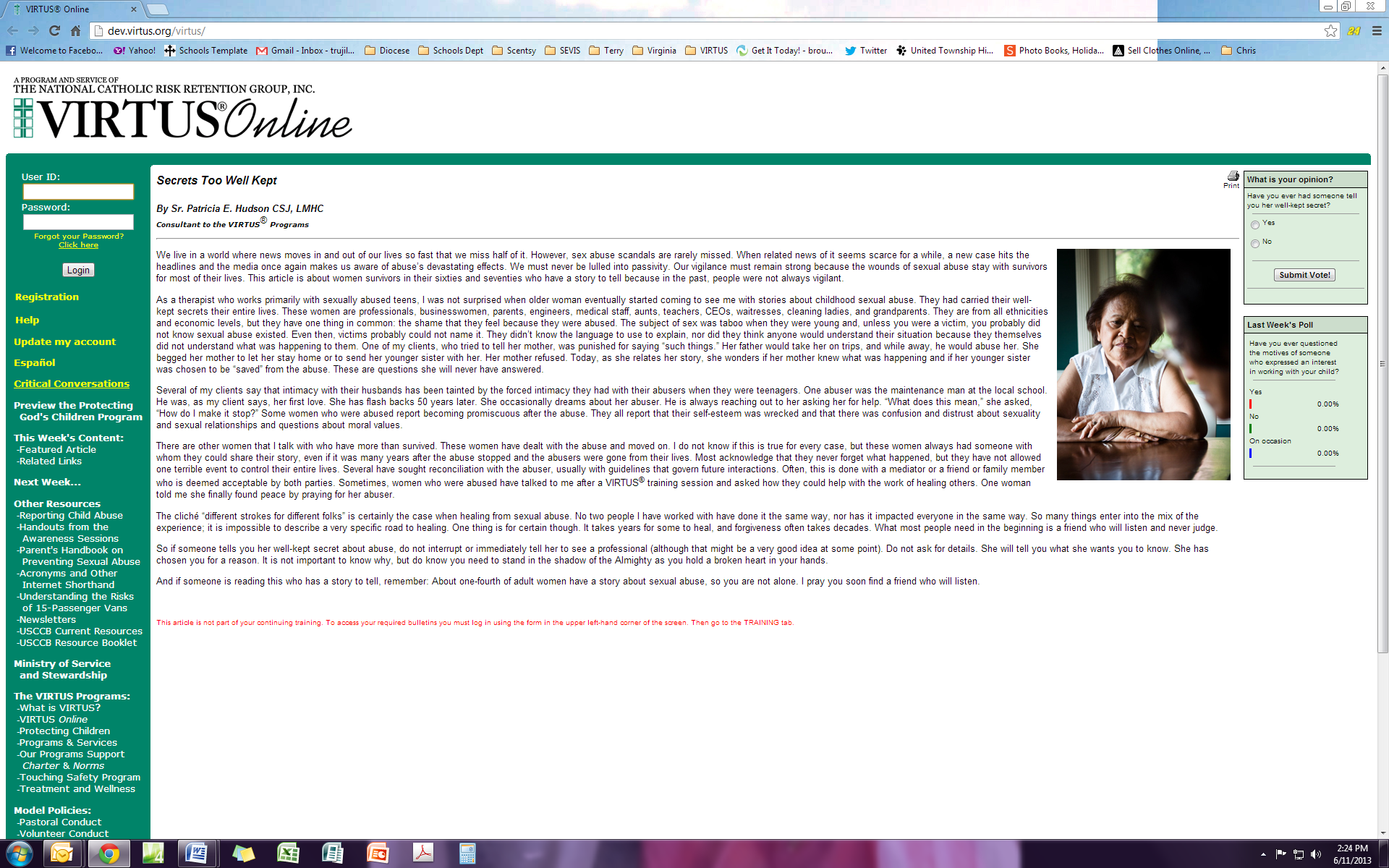 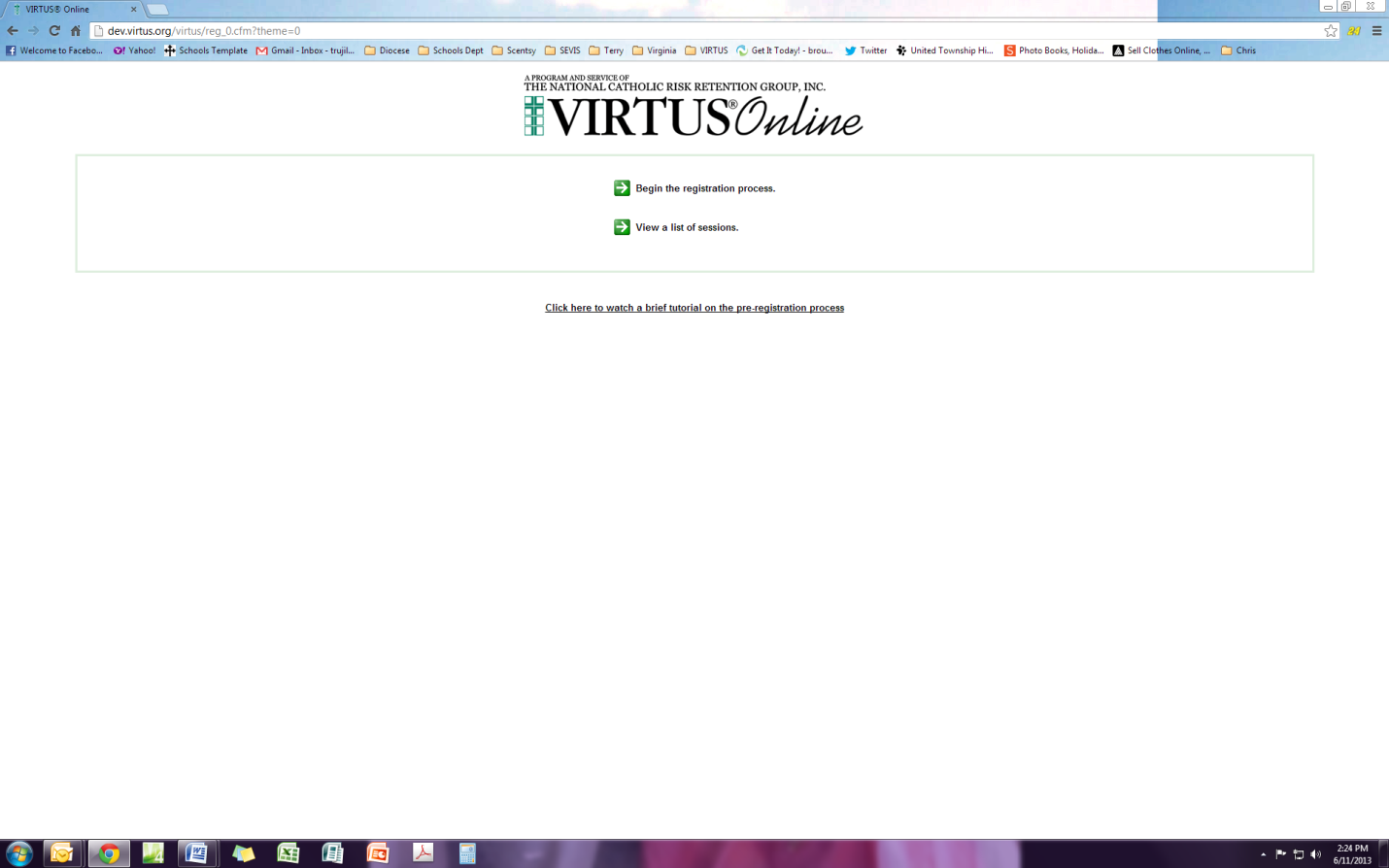 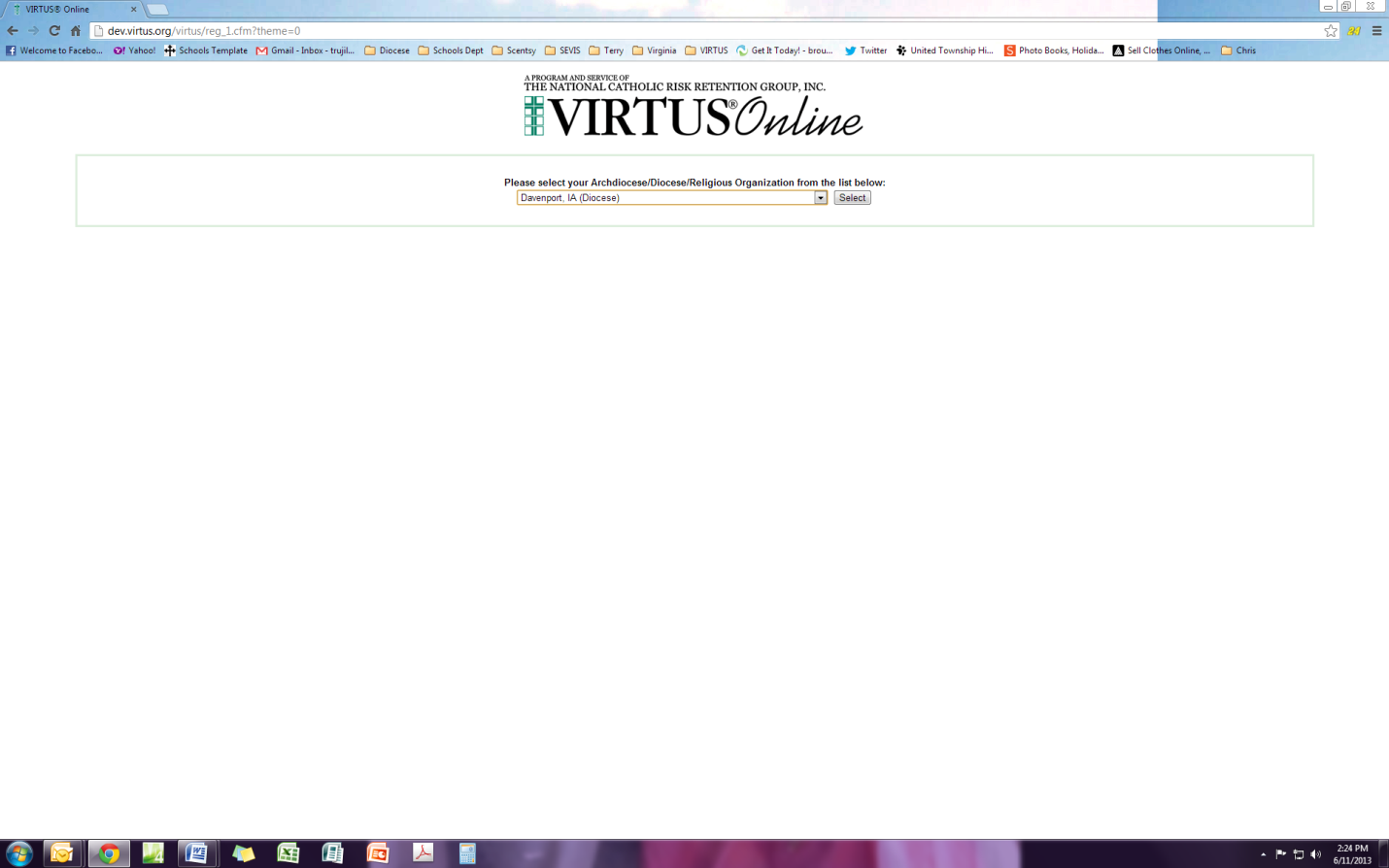 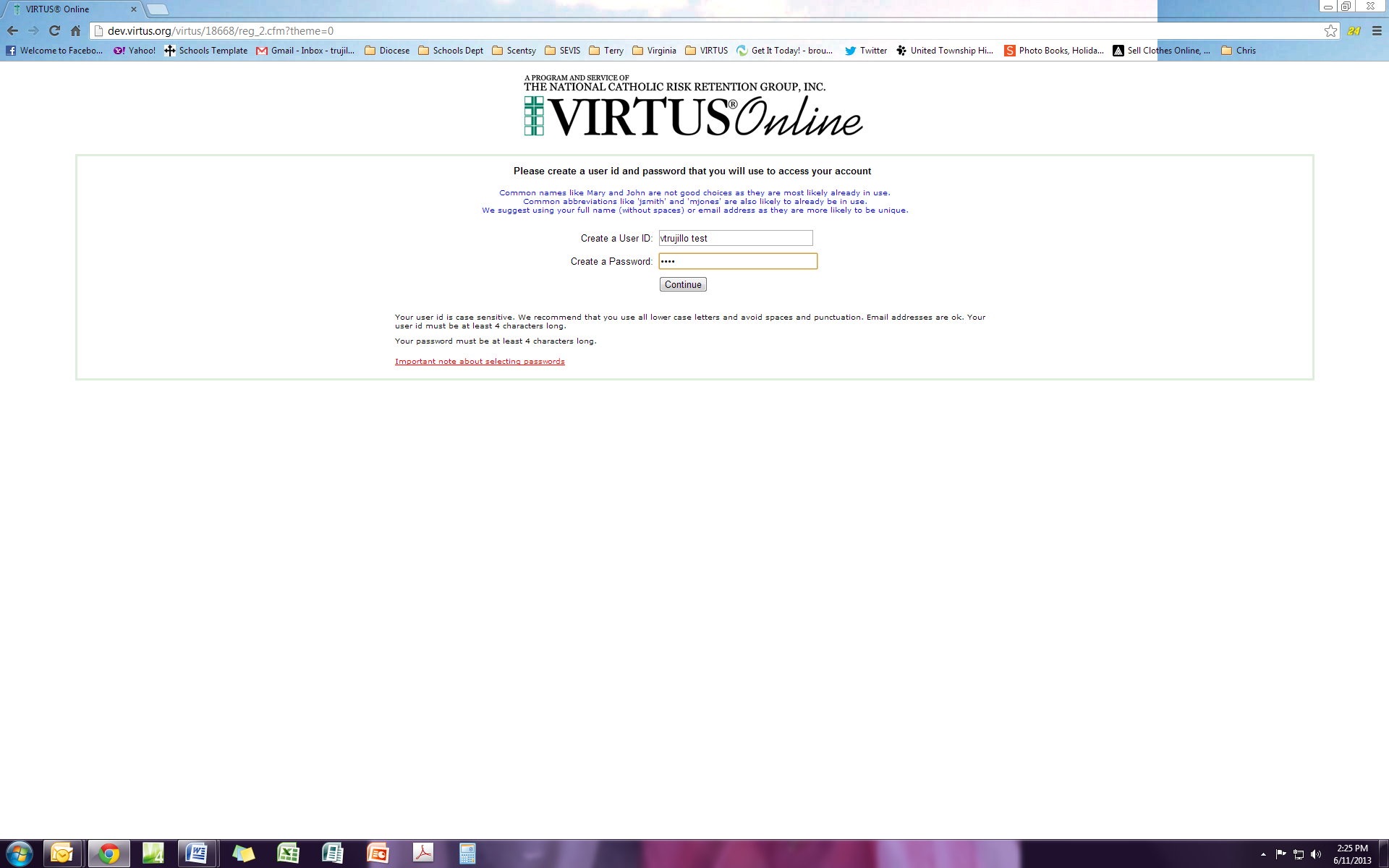 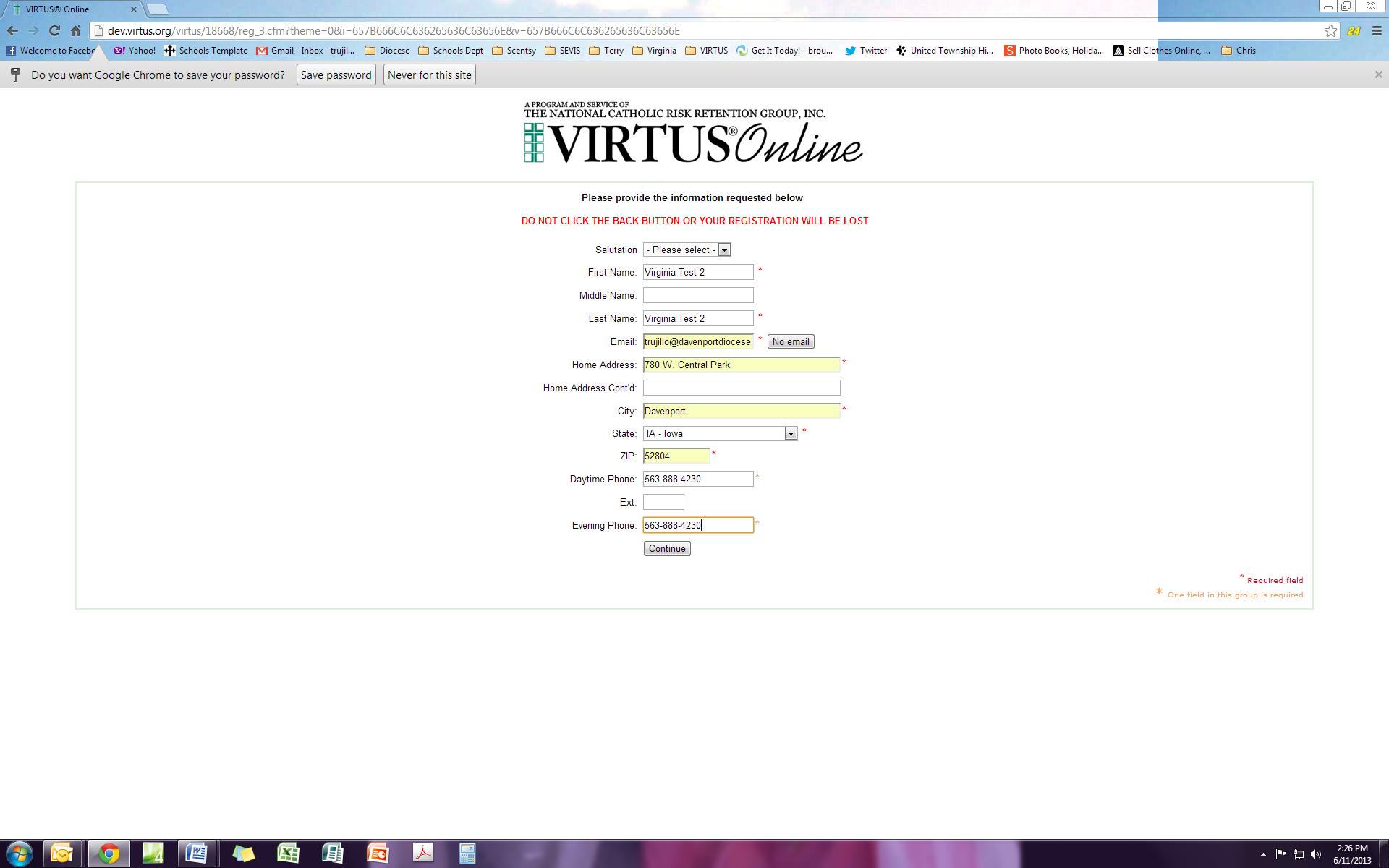 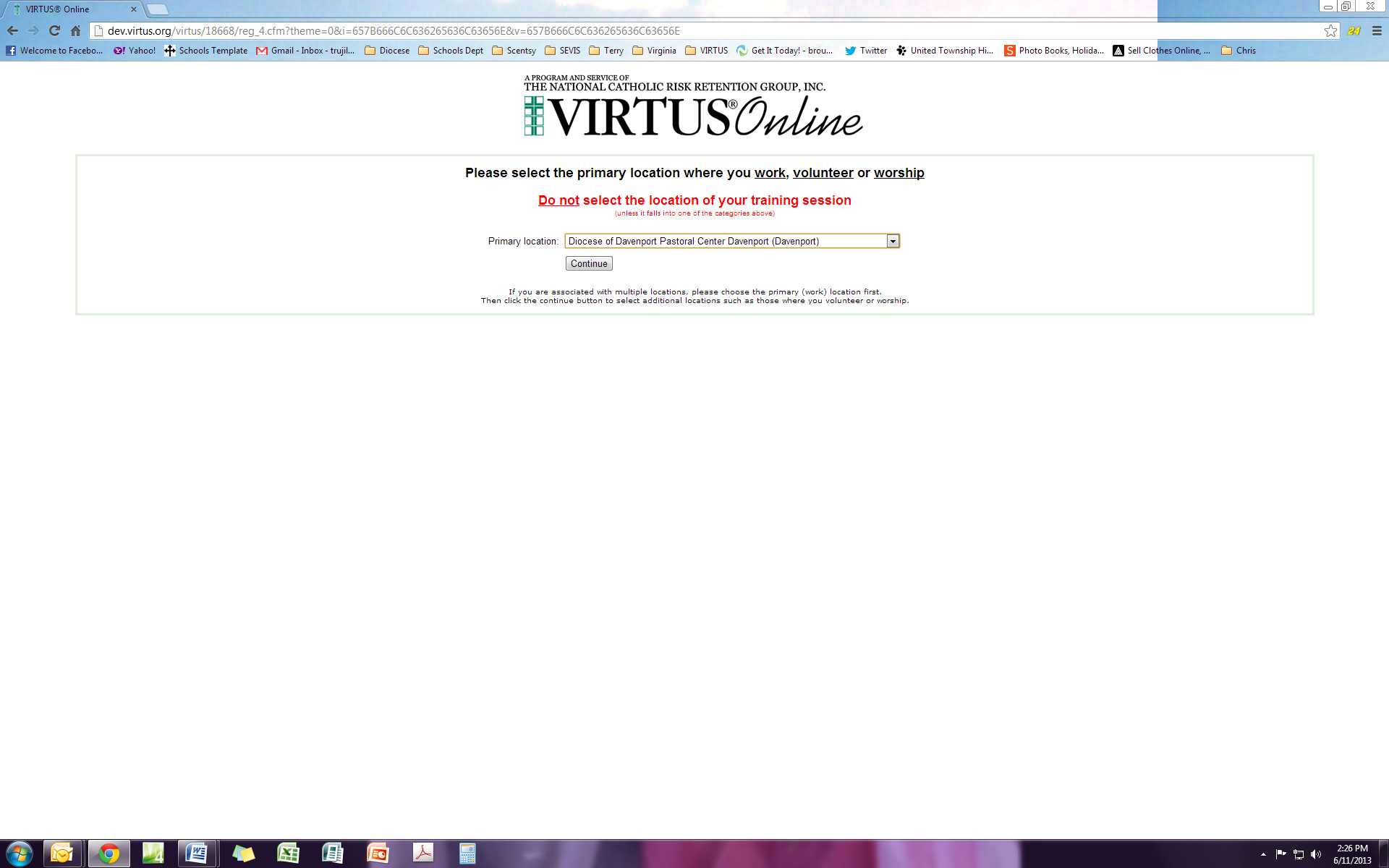 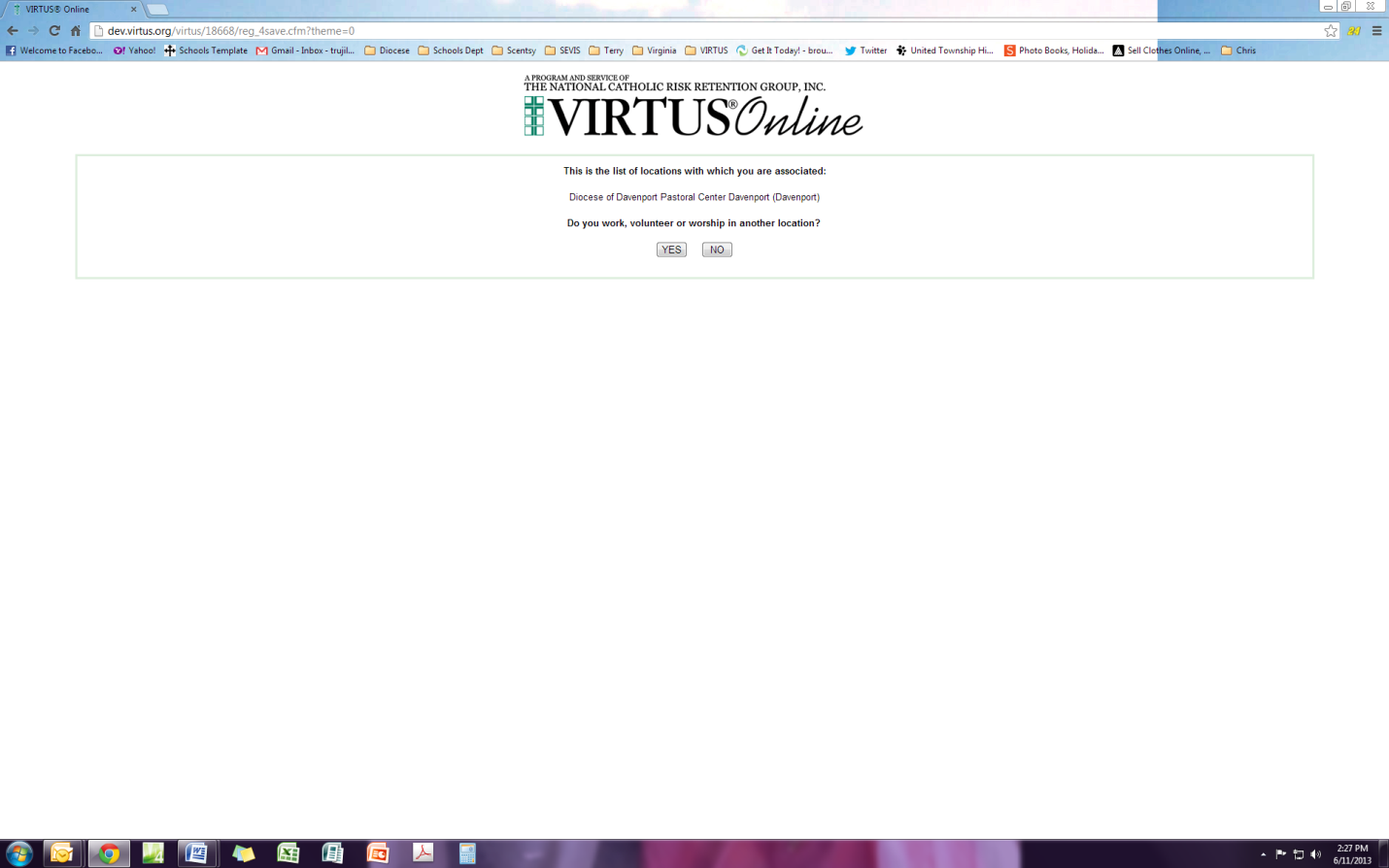 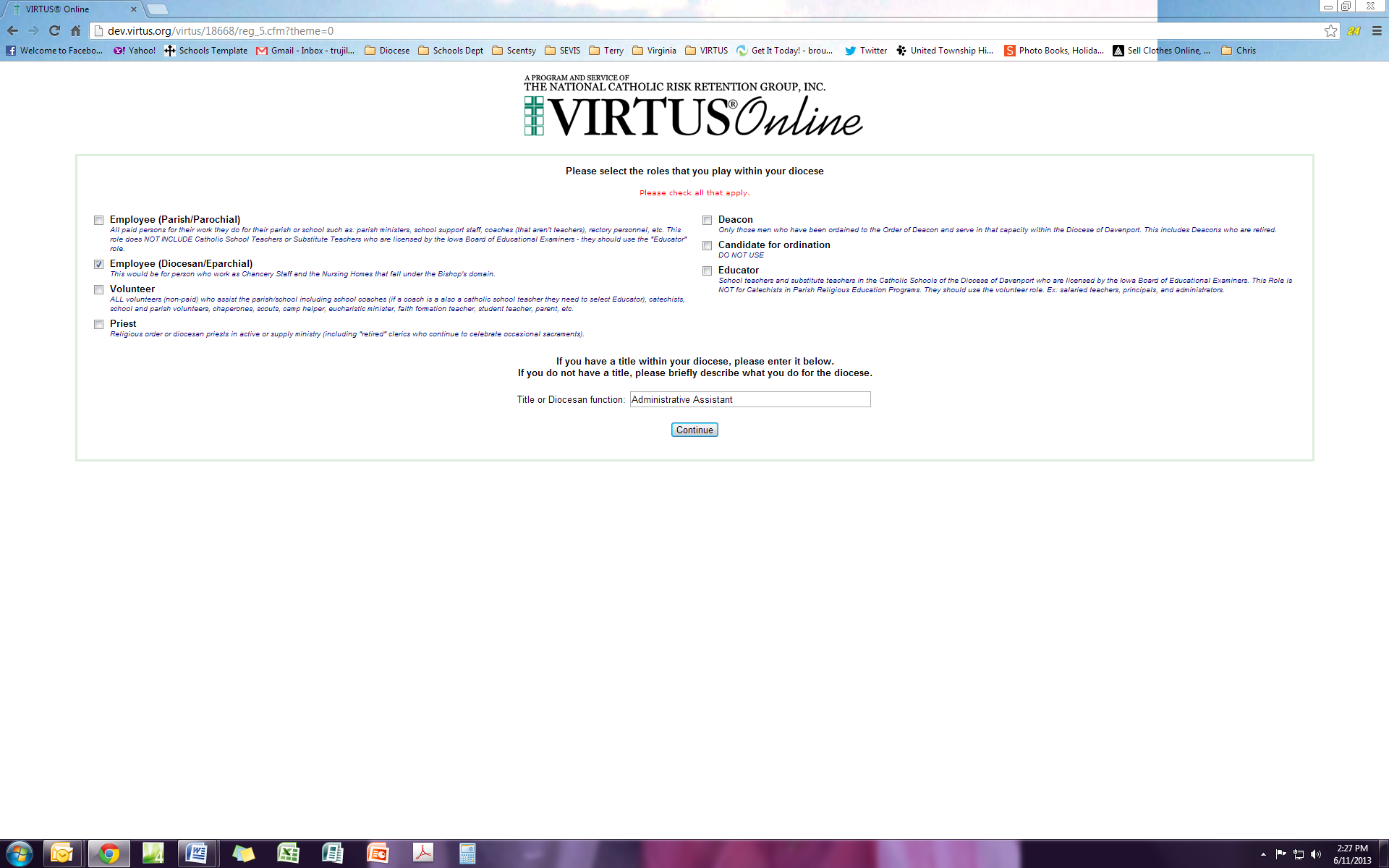 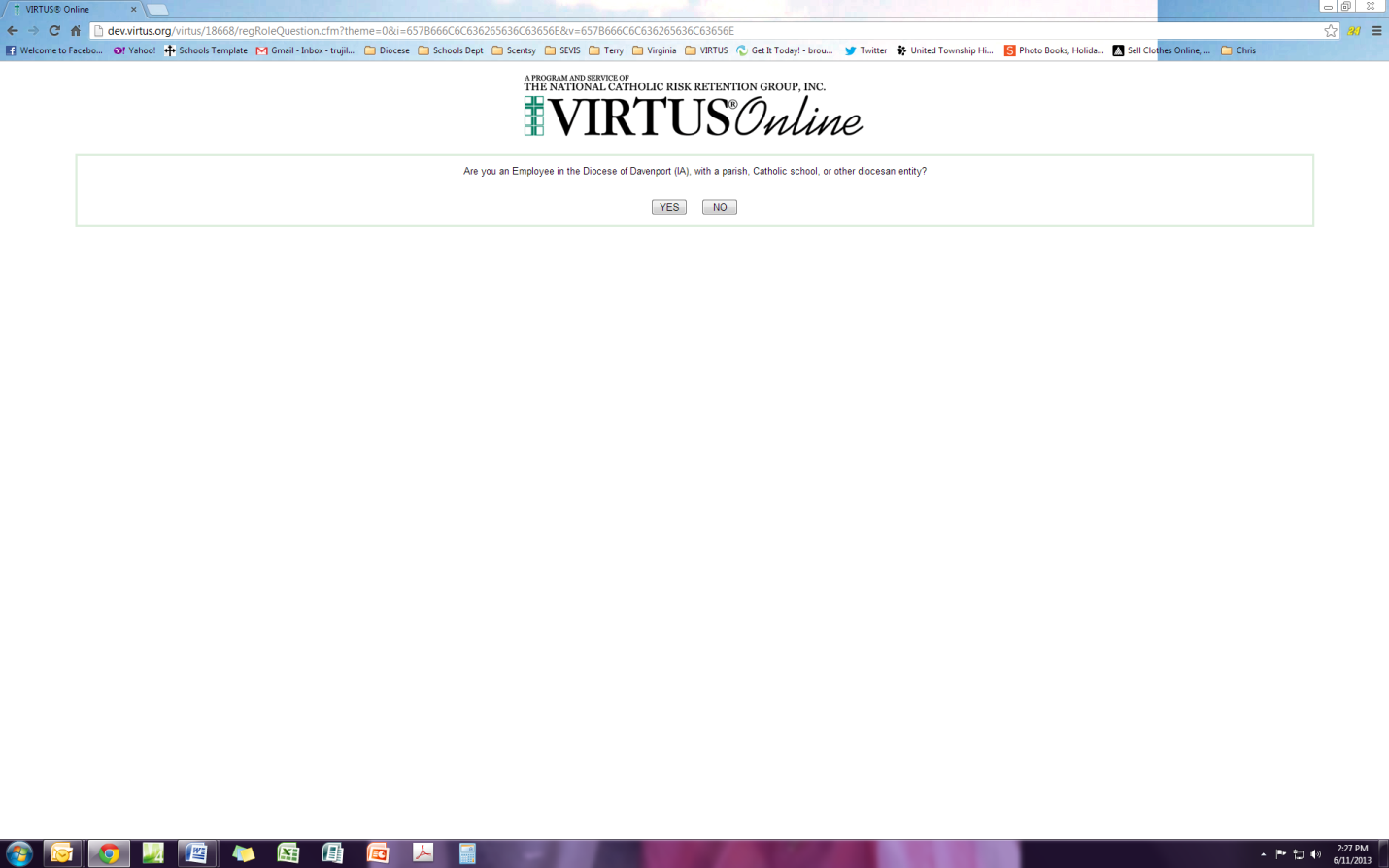 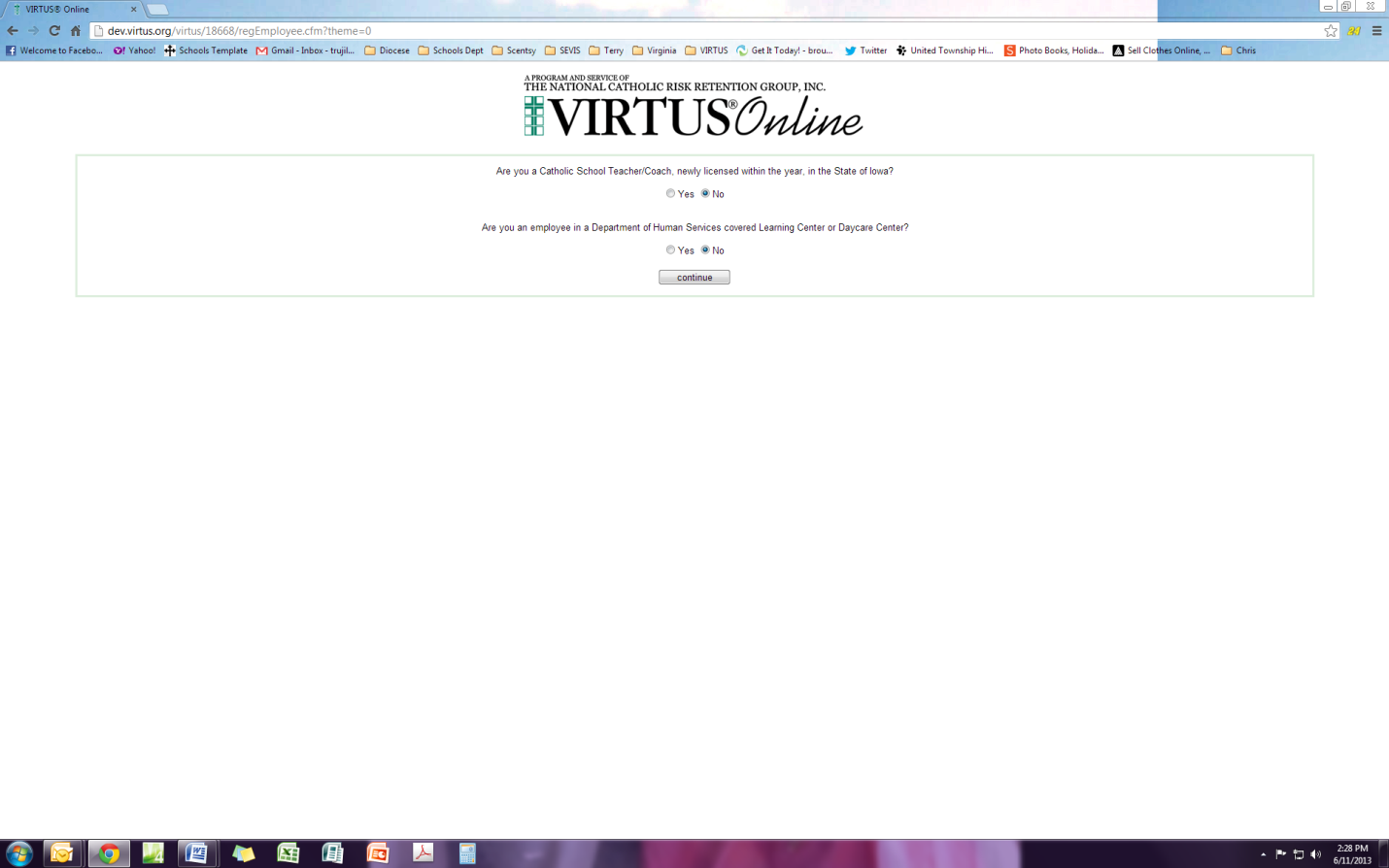 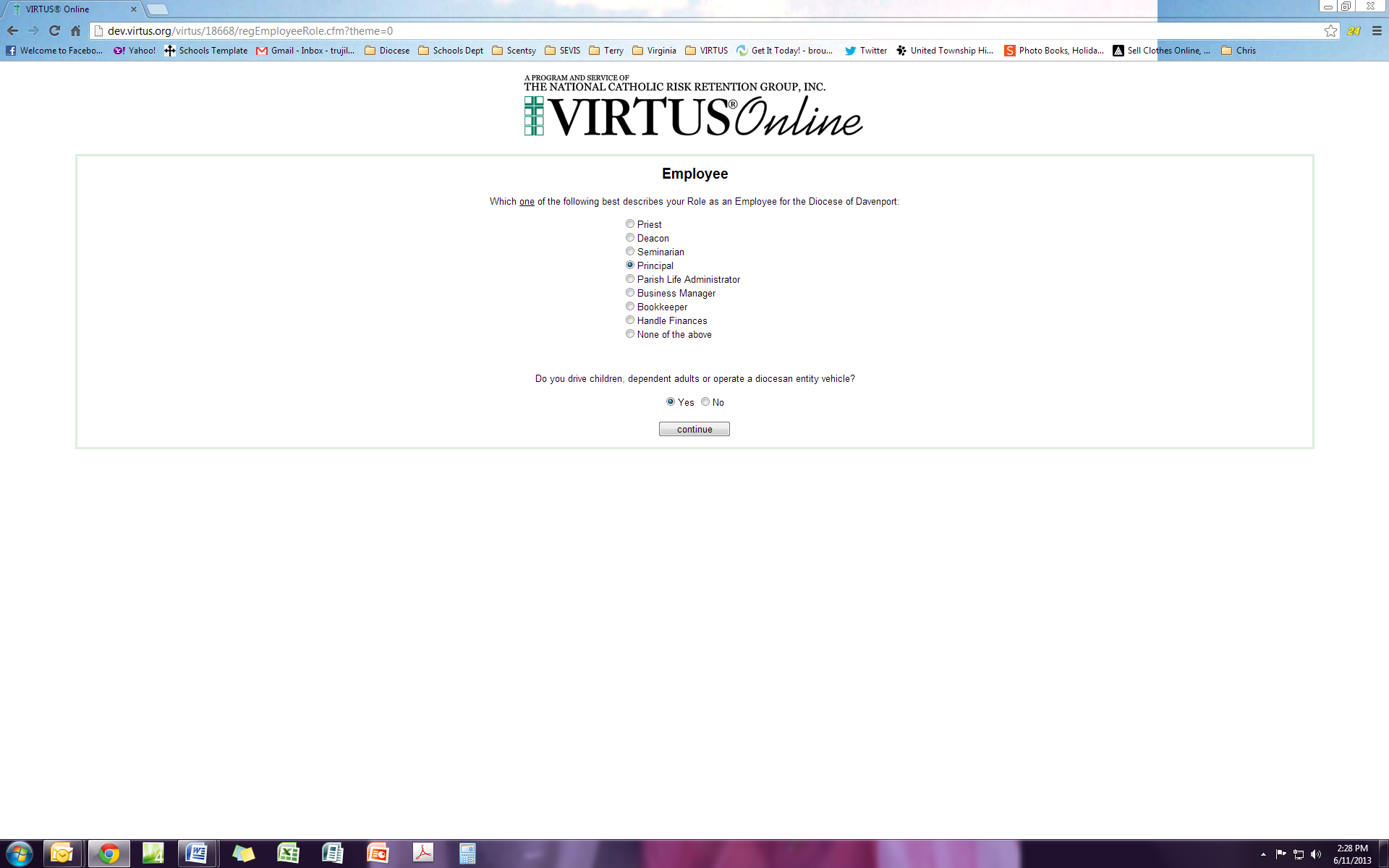 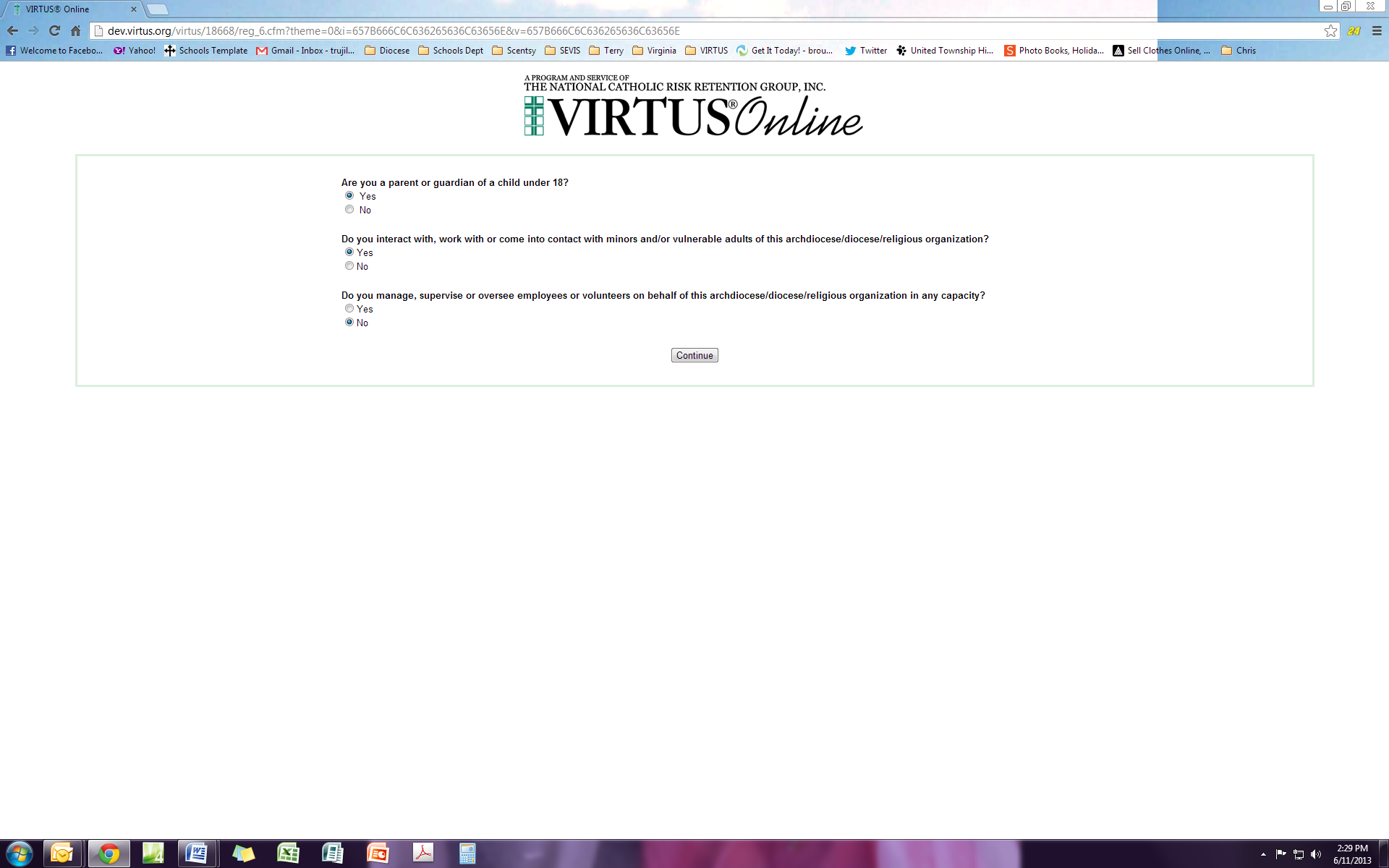 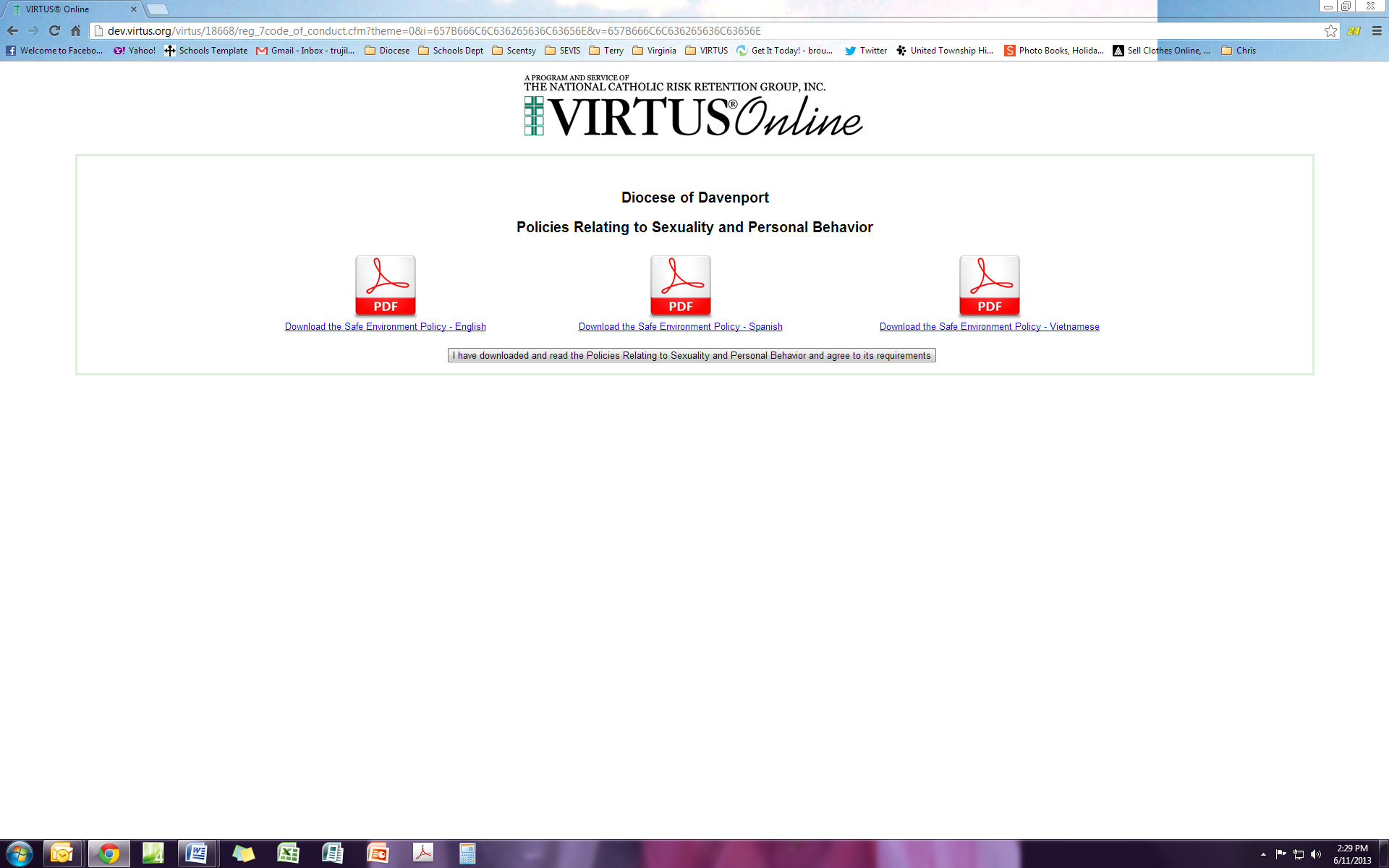 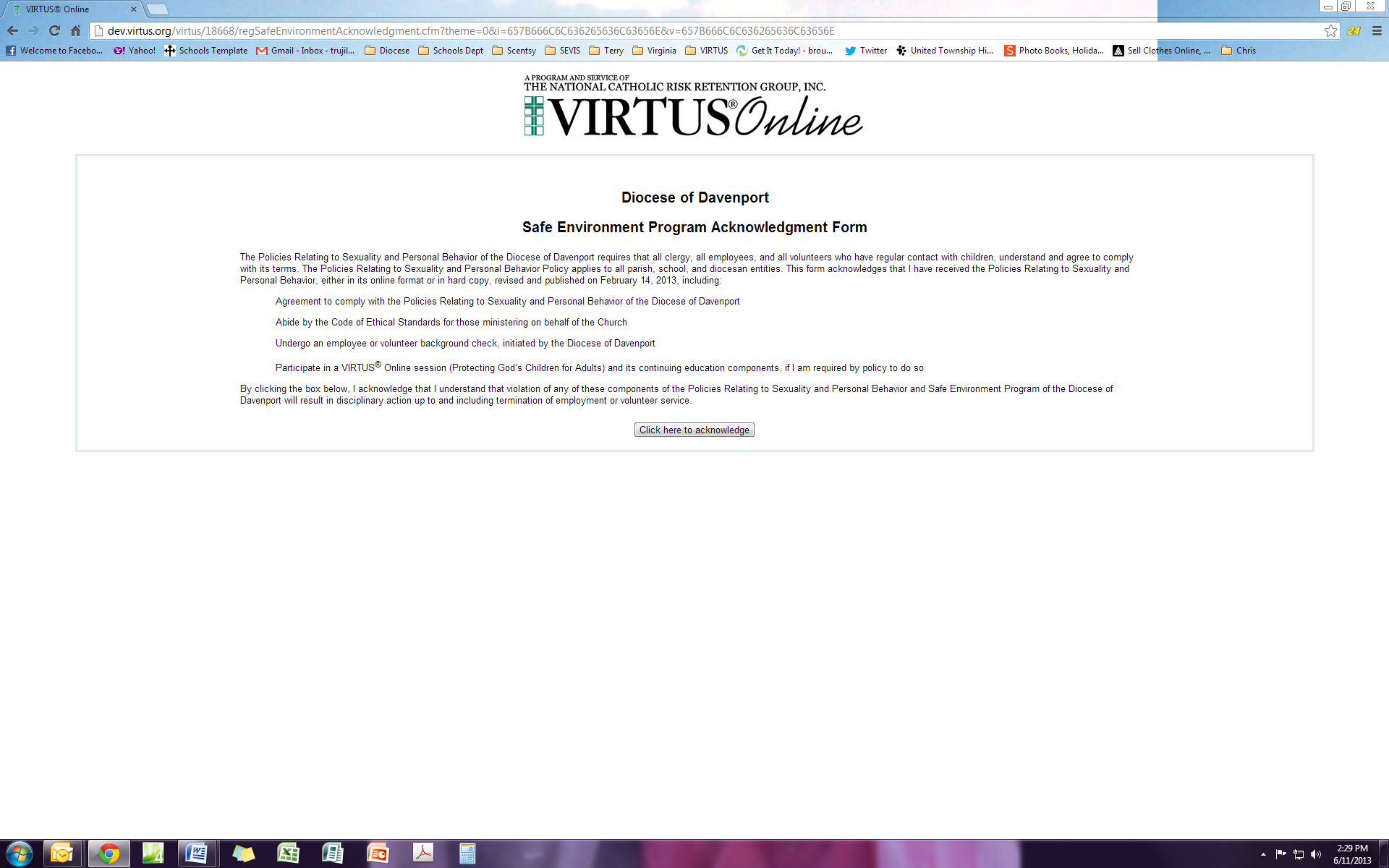 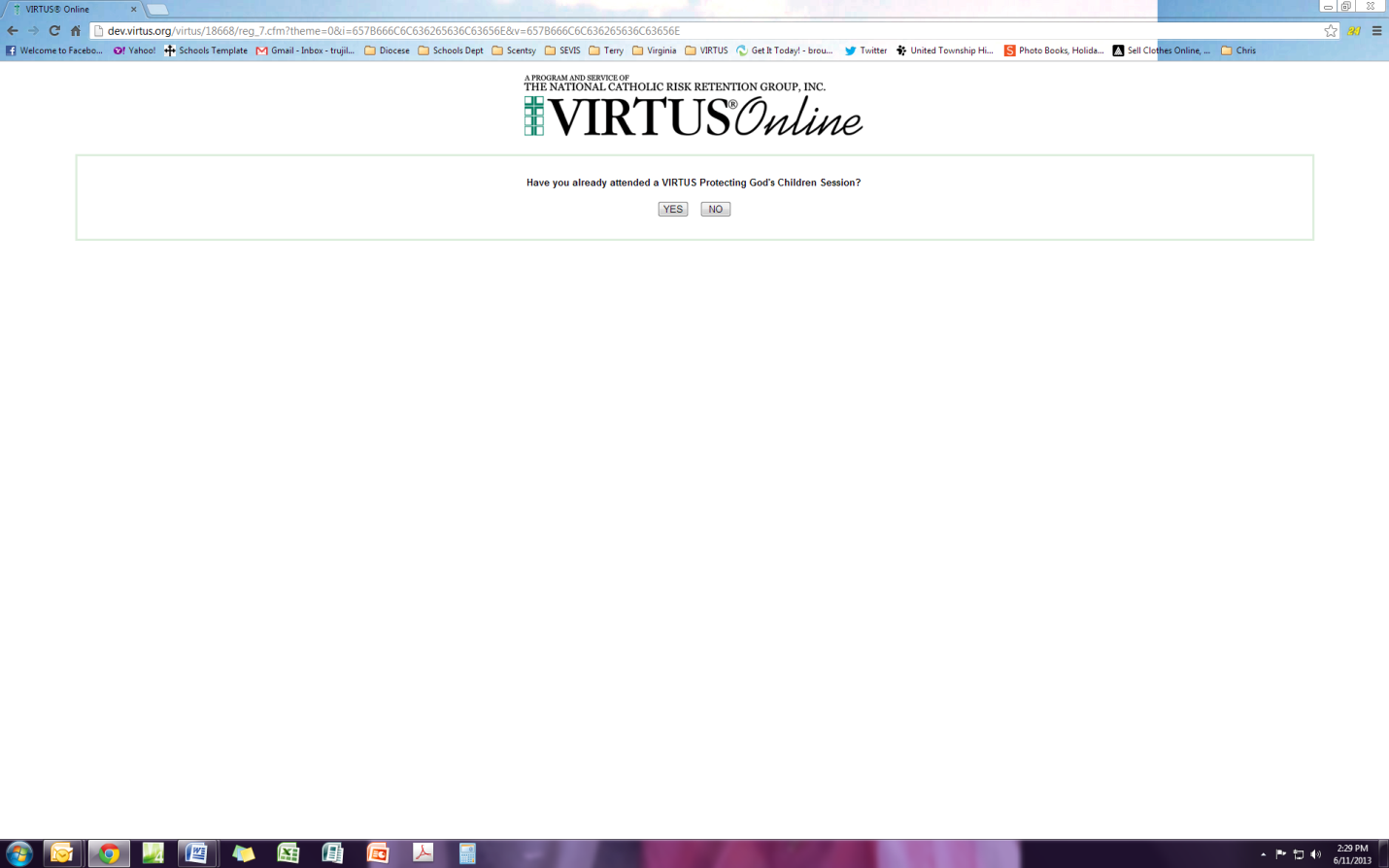 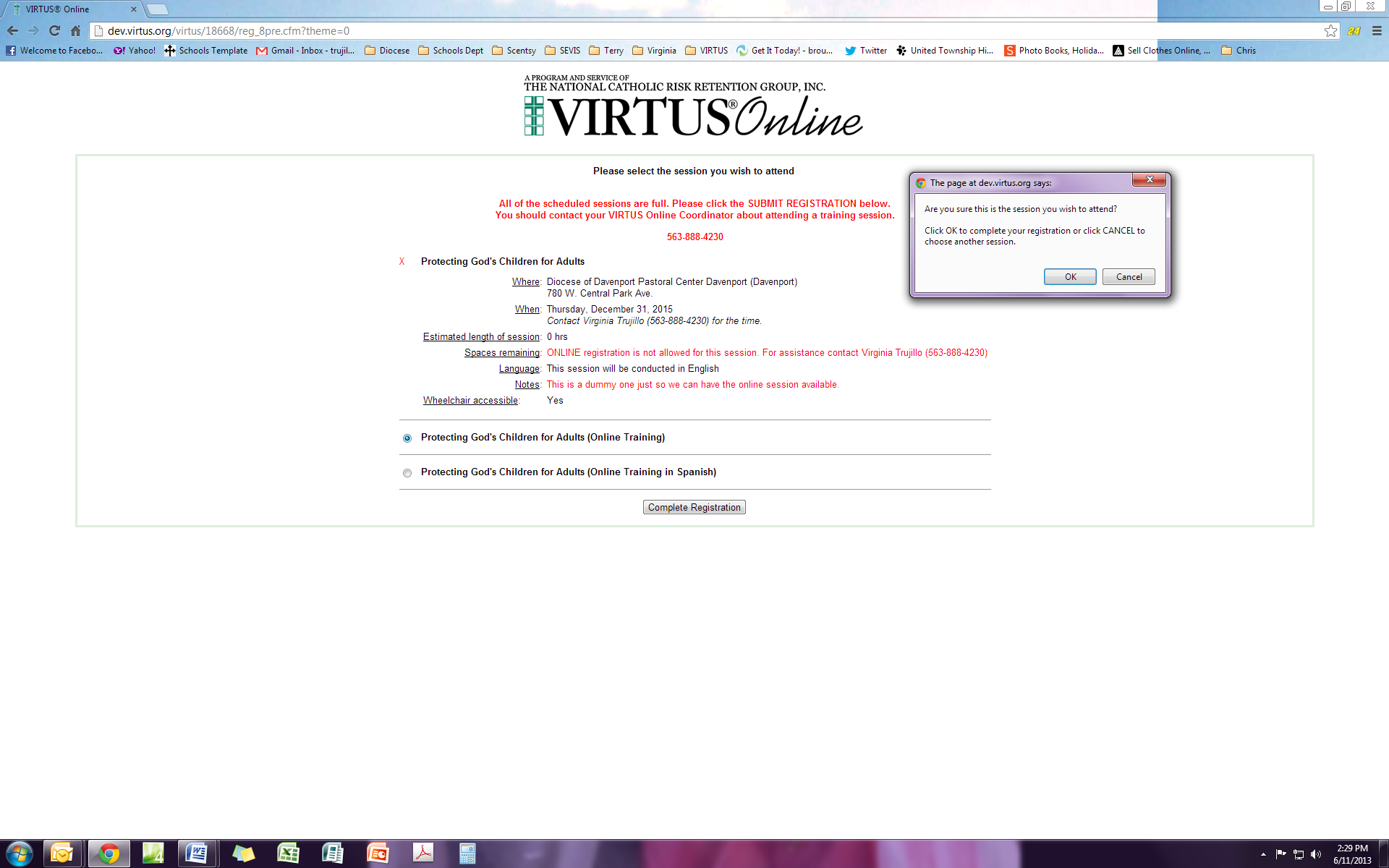 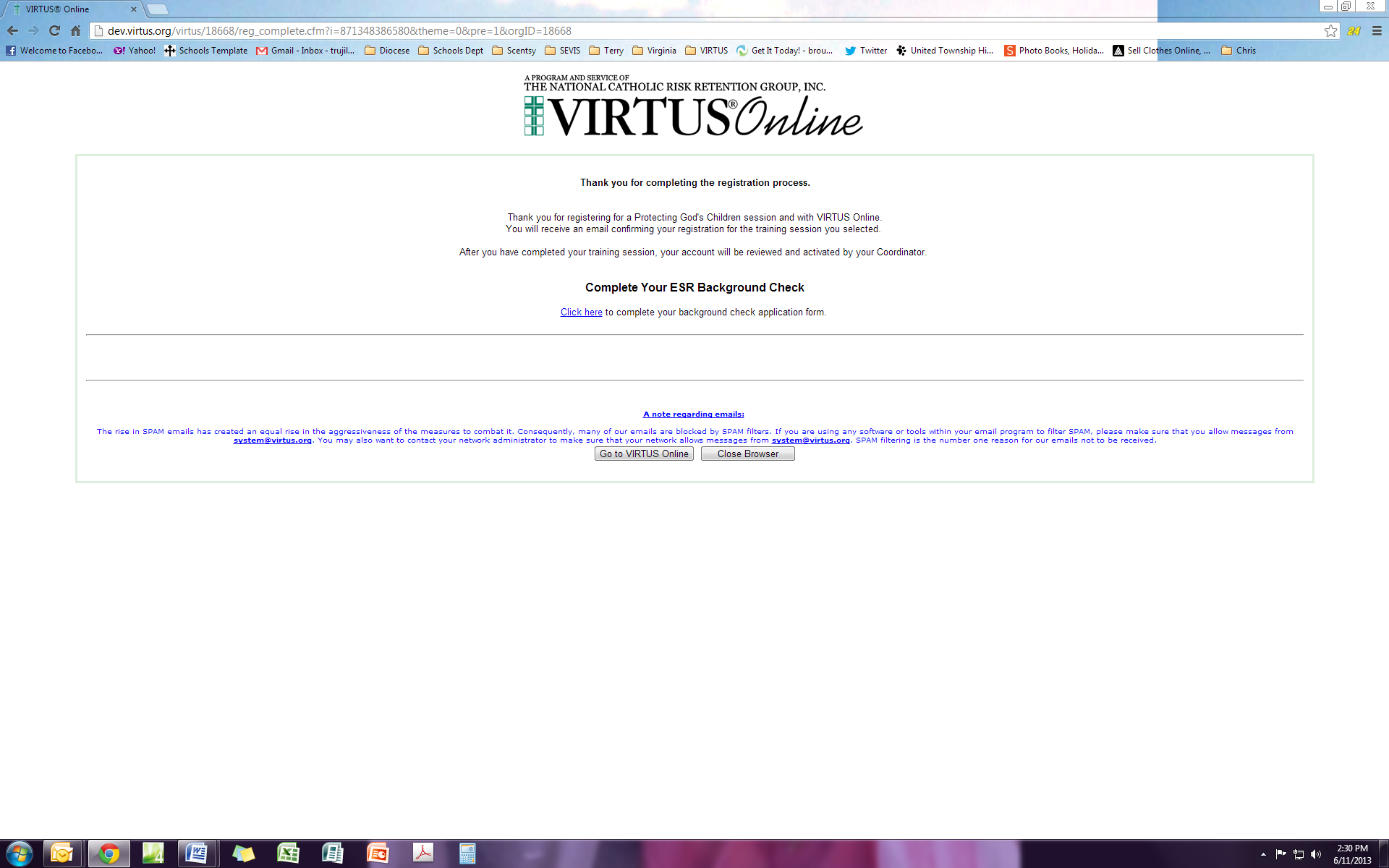 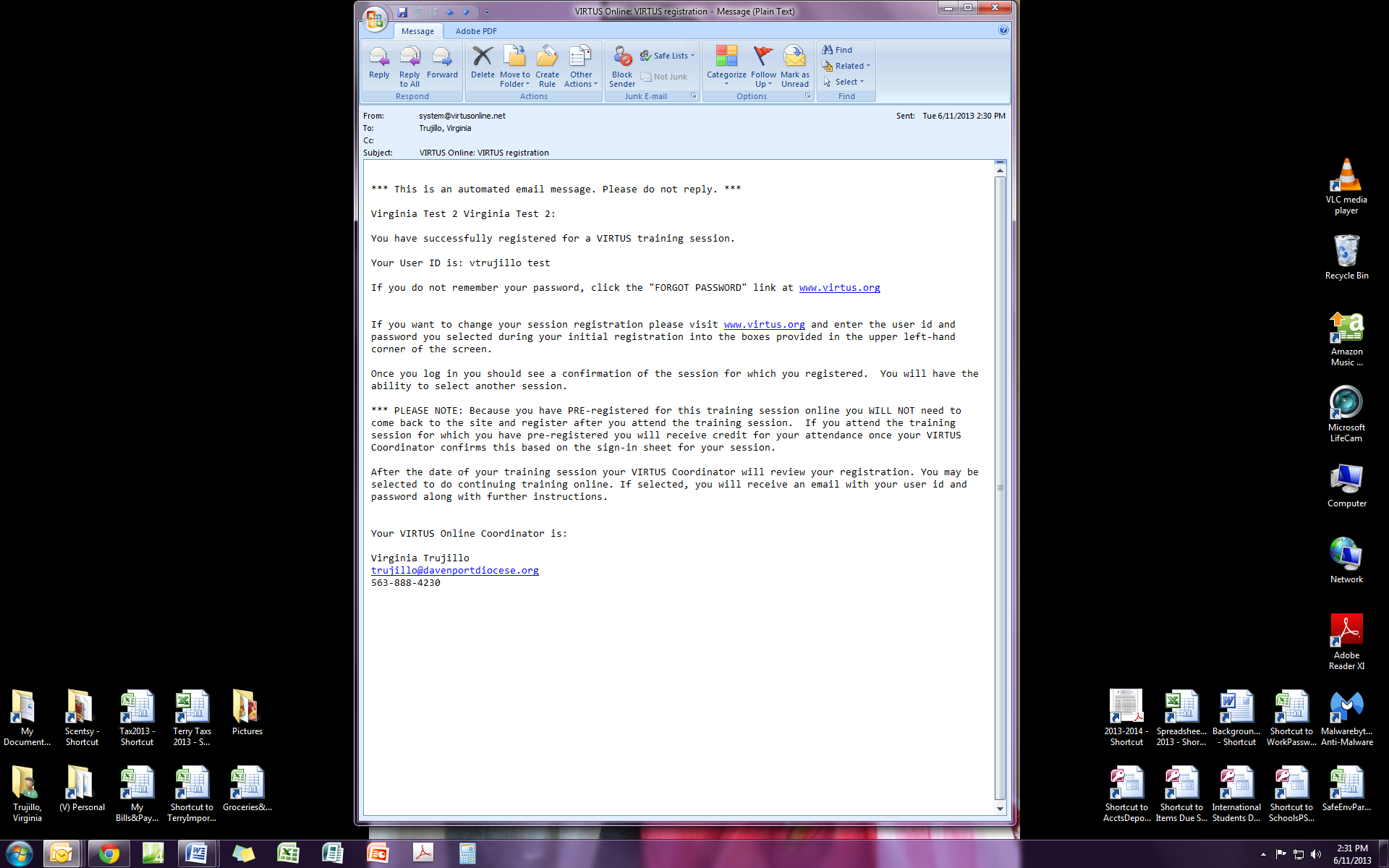 Step 2: ESR website for Background ChecksThis website is compatible with all major browsers in the following versions.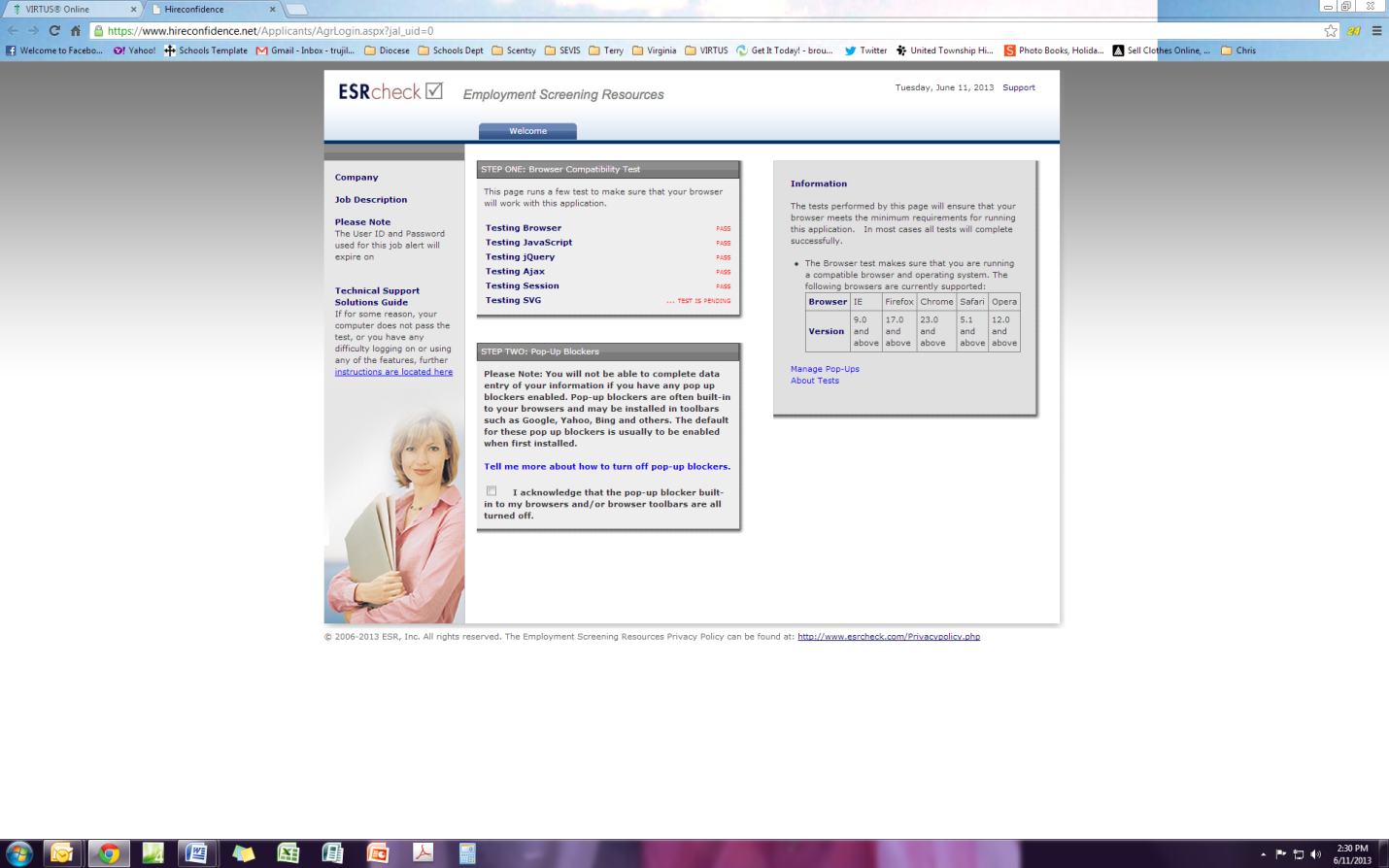 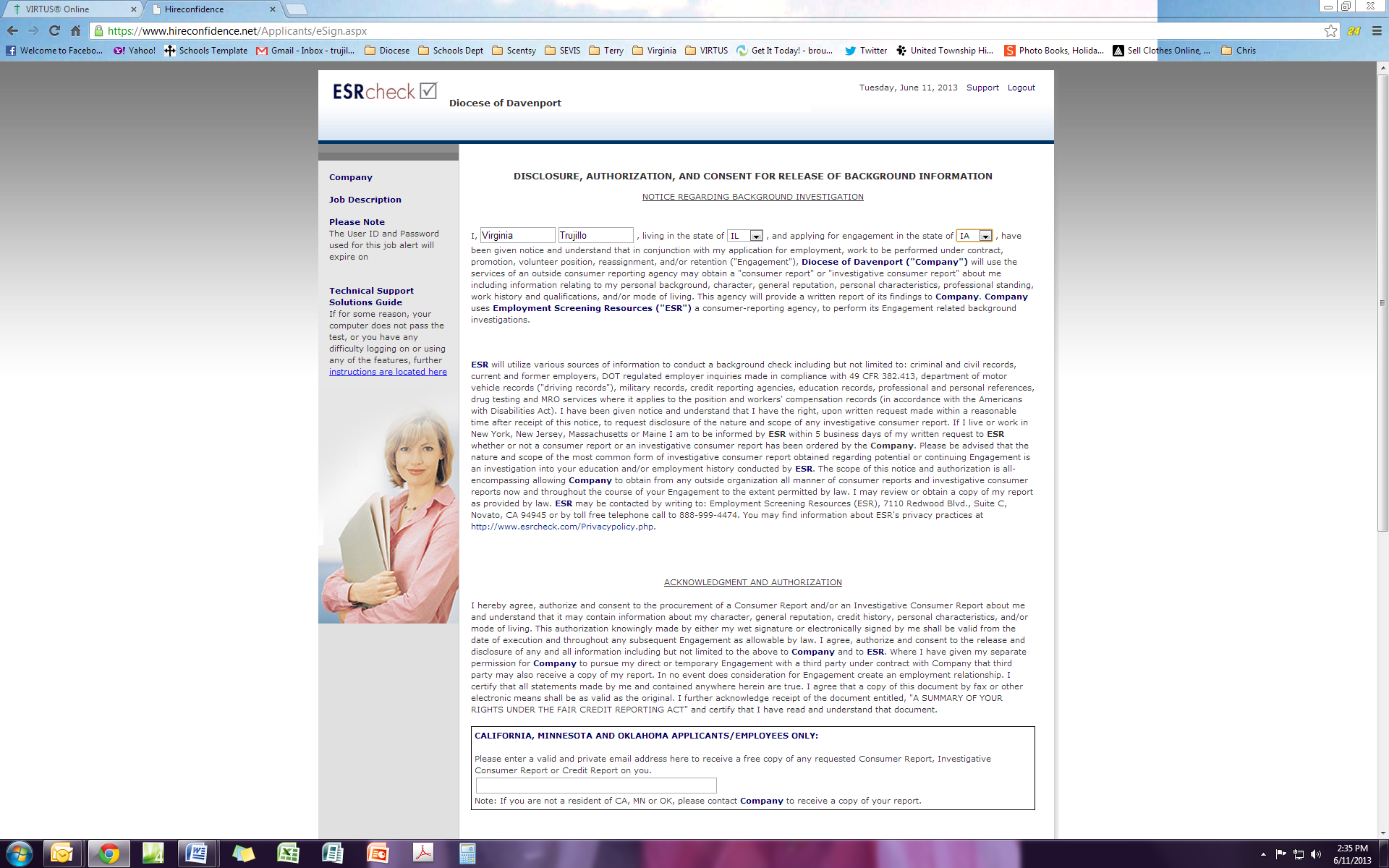 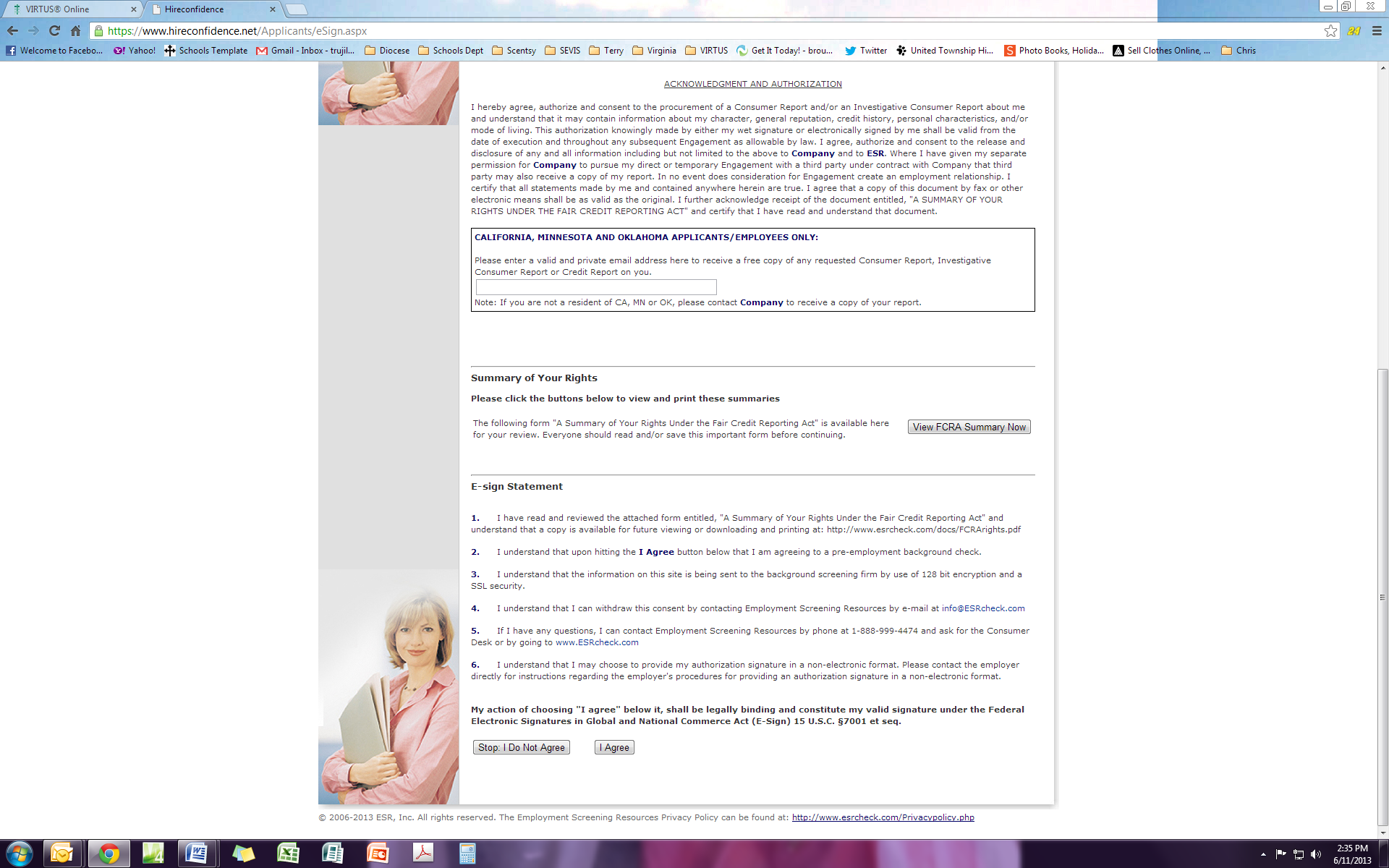 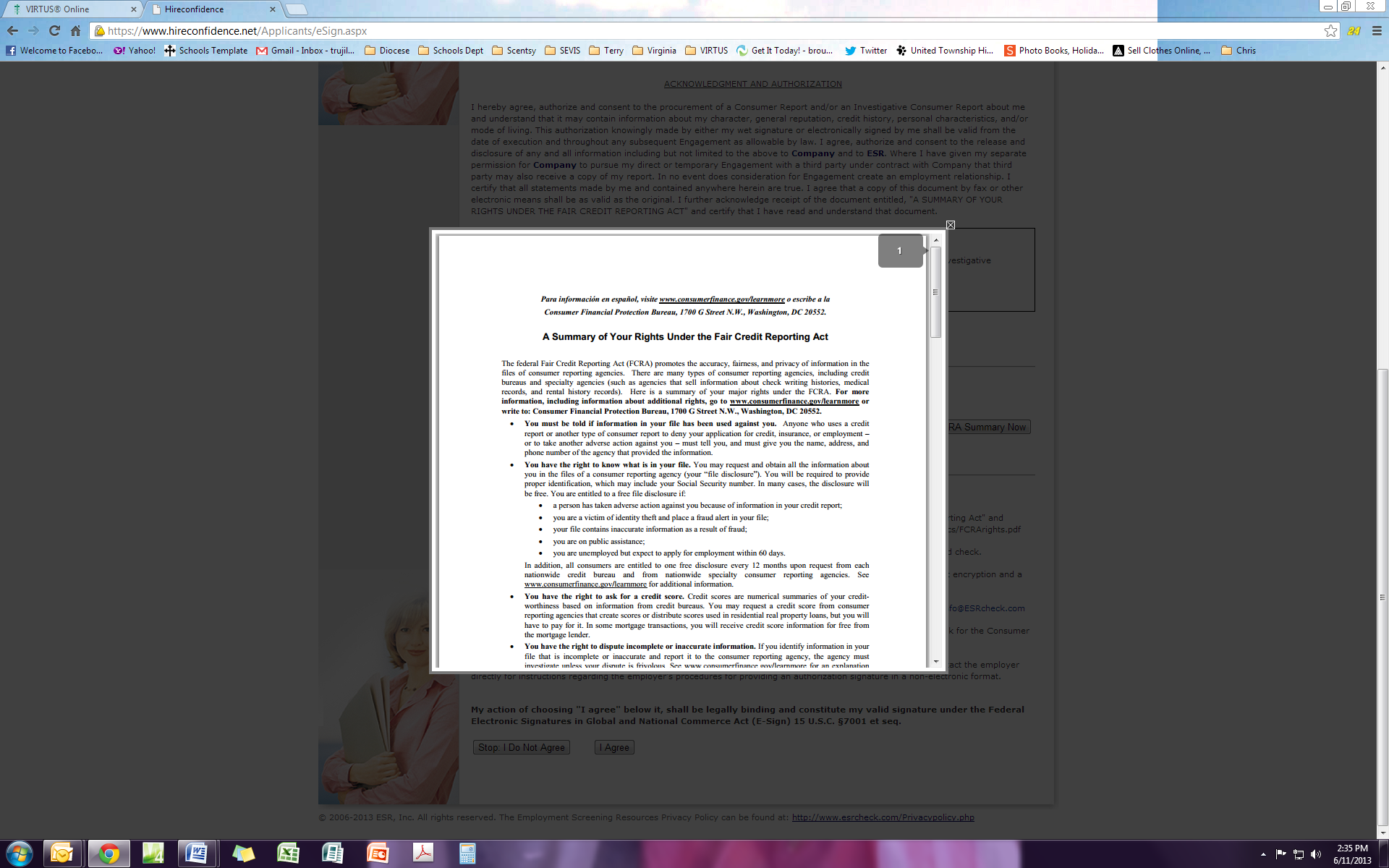 After agreeing to the above you will see the yellow box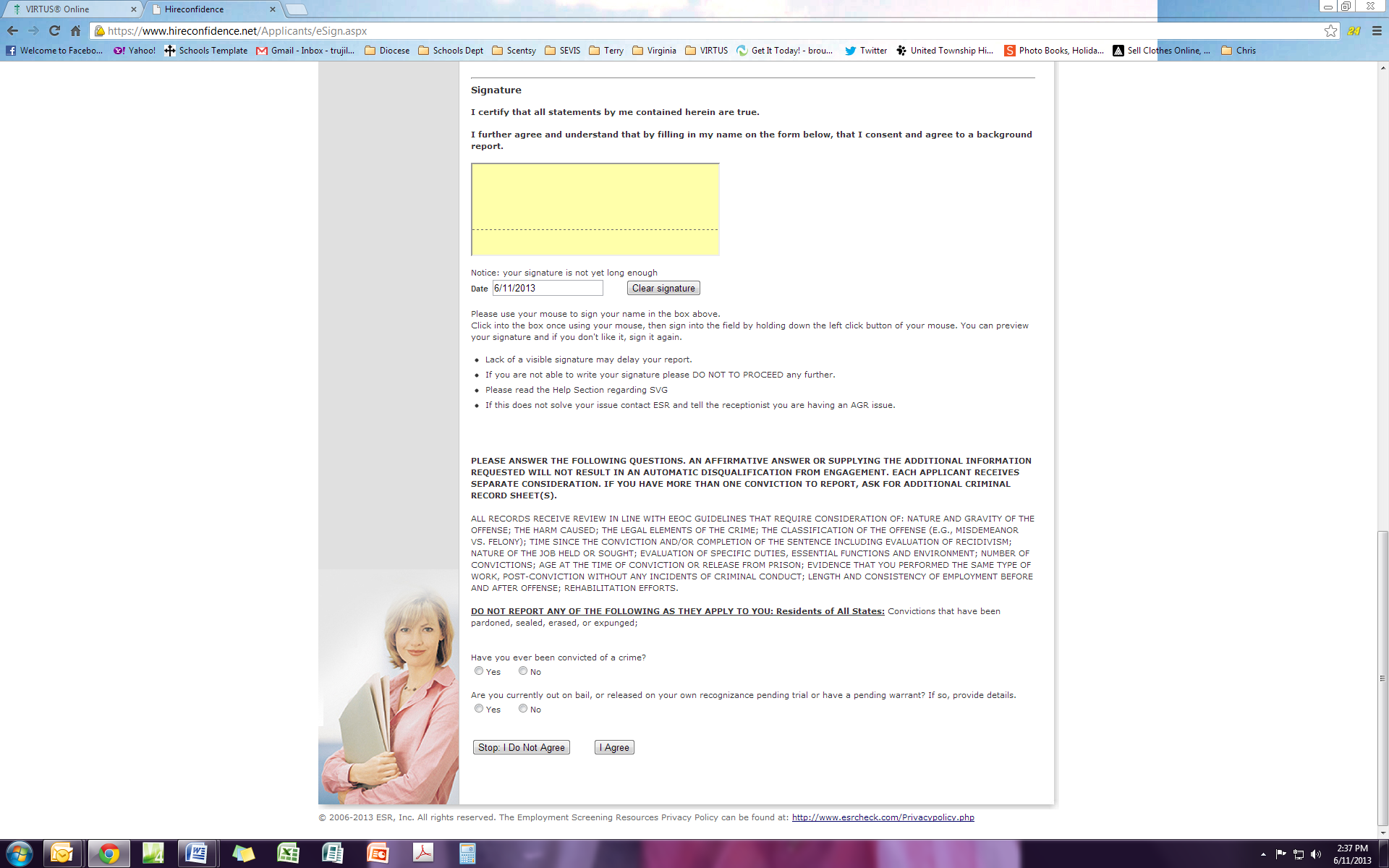 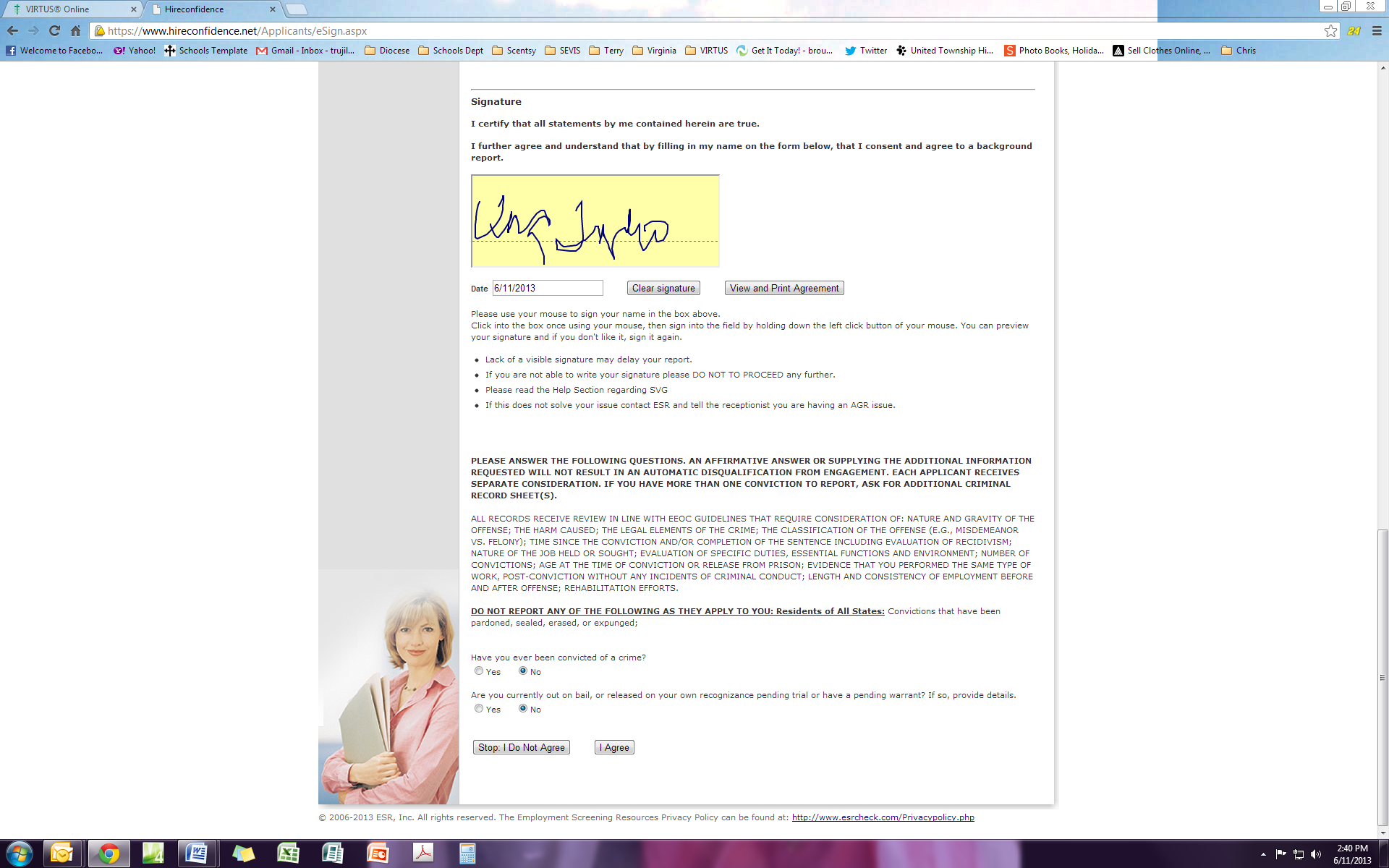 If you choose to Print Agreement you will see this. If you choose not to, you will go to the bottom of the page and answer the rest of the questions.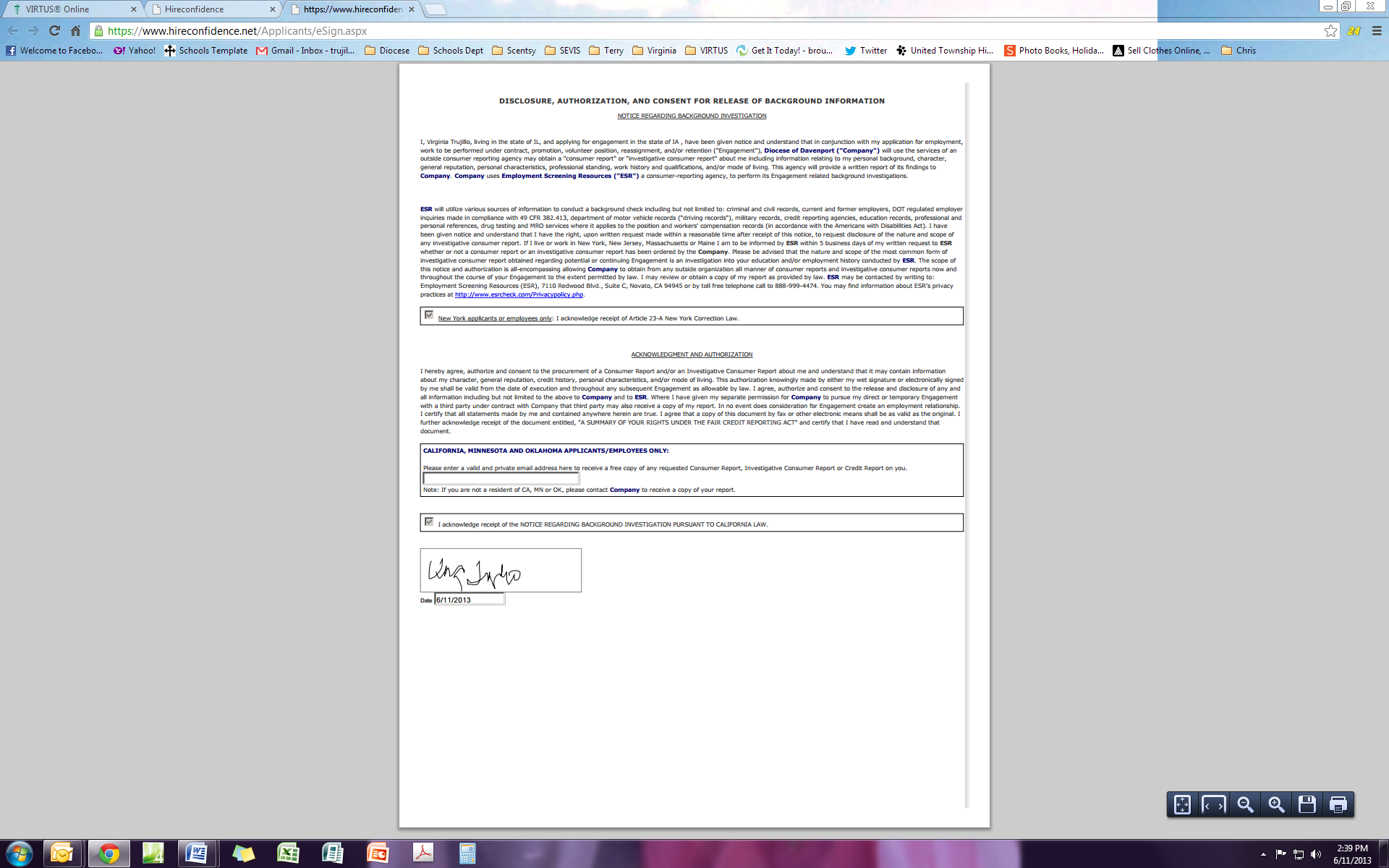 You have a time limit or you will be removed from the site.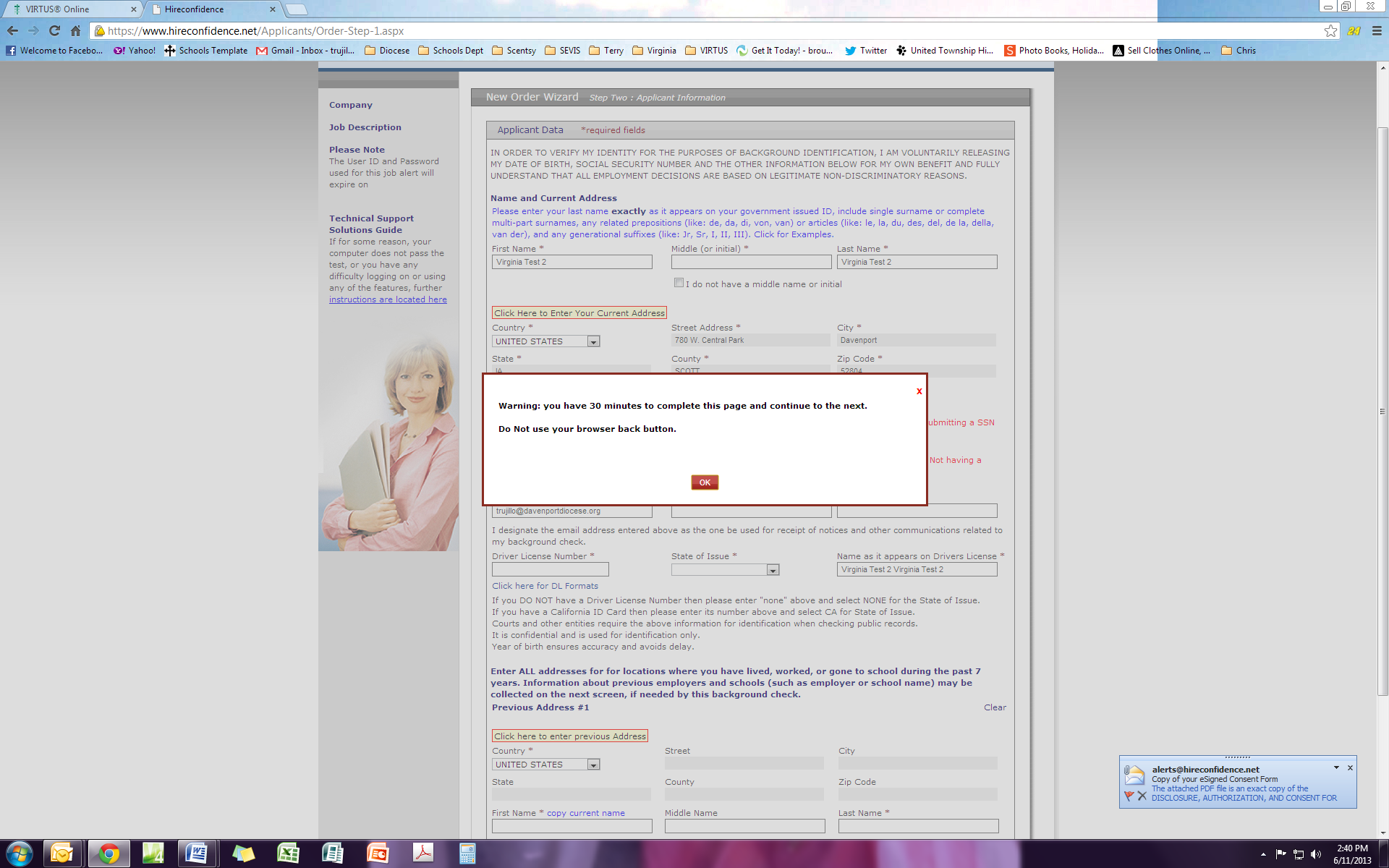 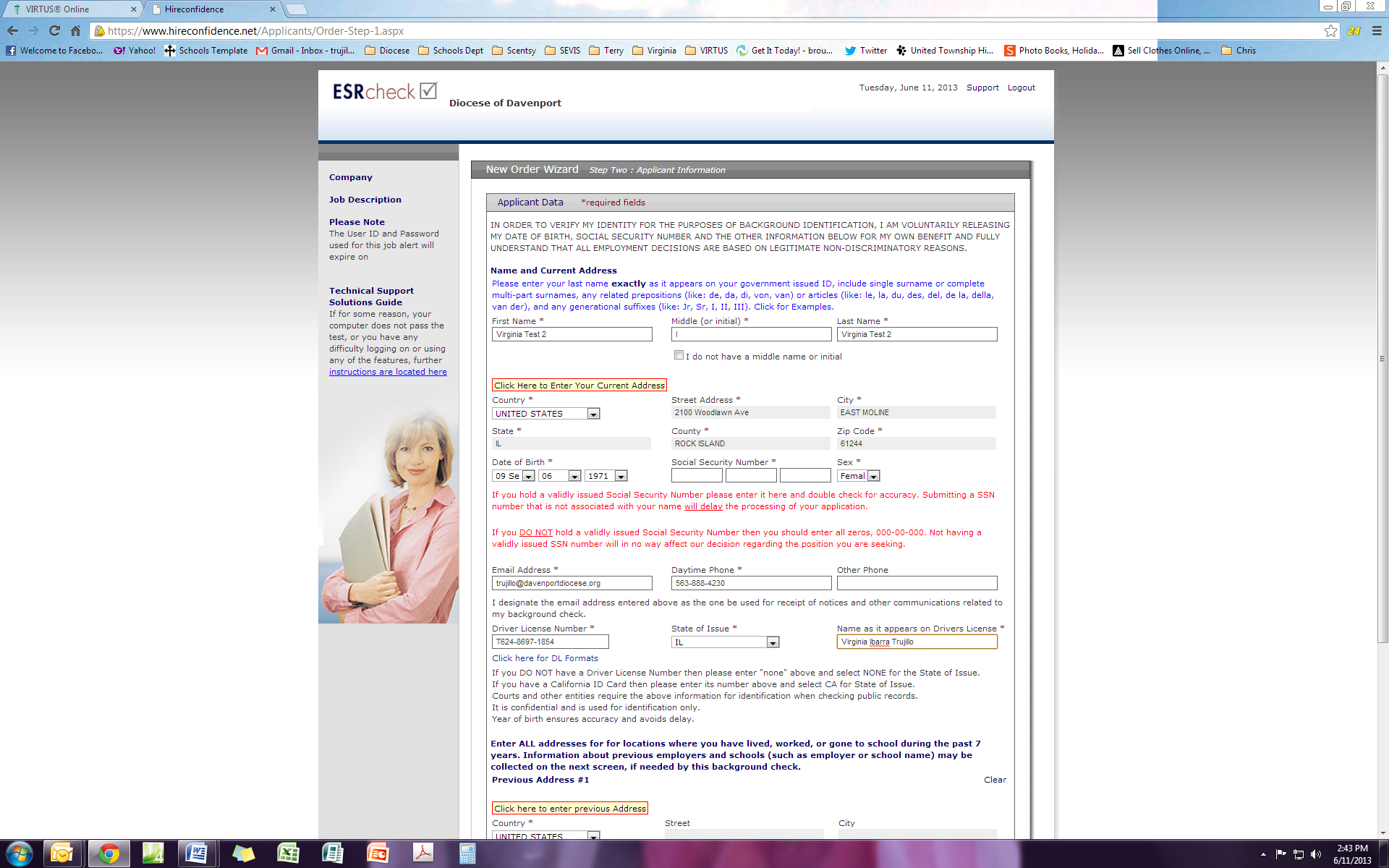 Undocumented volunteers or employees that don’t have SS# can enter 000-00-0000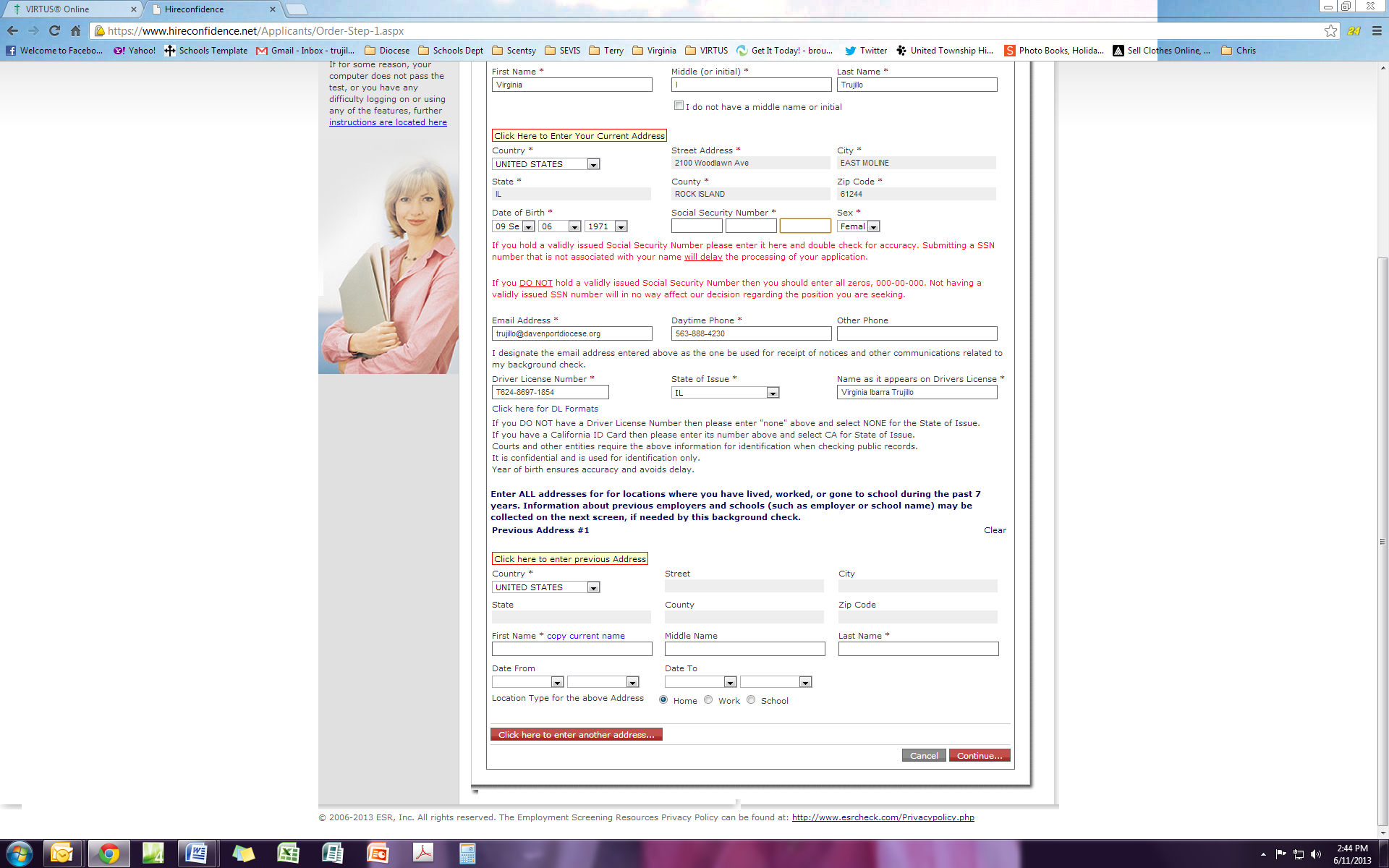 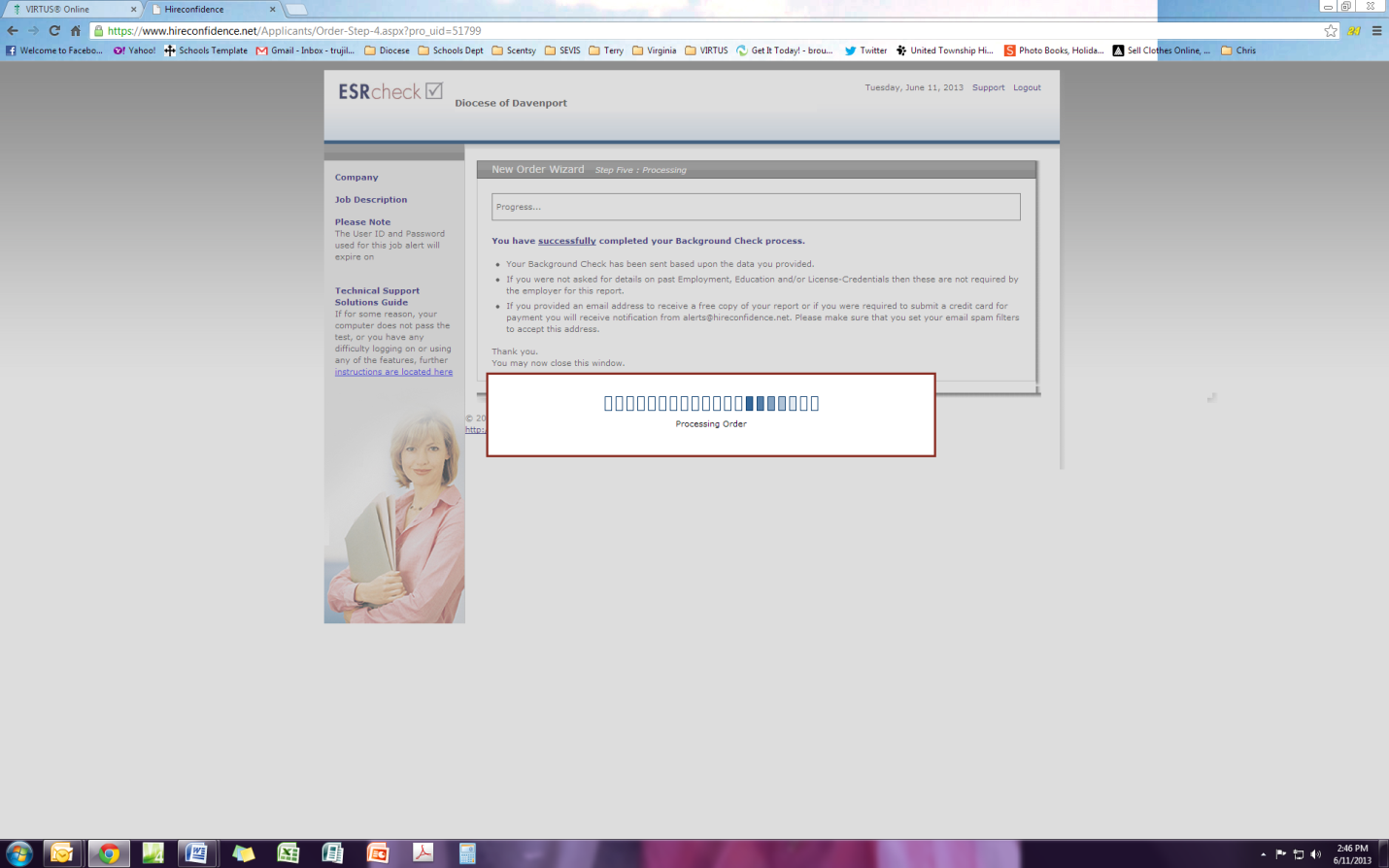 This screen shows you have completed the BGC successfully. Your information will be recorded in the VIRTUS database with the date you completed this process. If there is a criminal offense or child or dependent adult abuse violation, this information will be sent to the Diocese and the proper school/parish personnel will be informed. 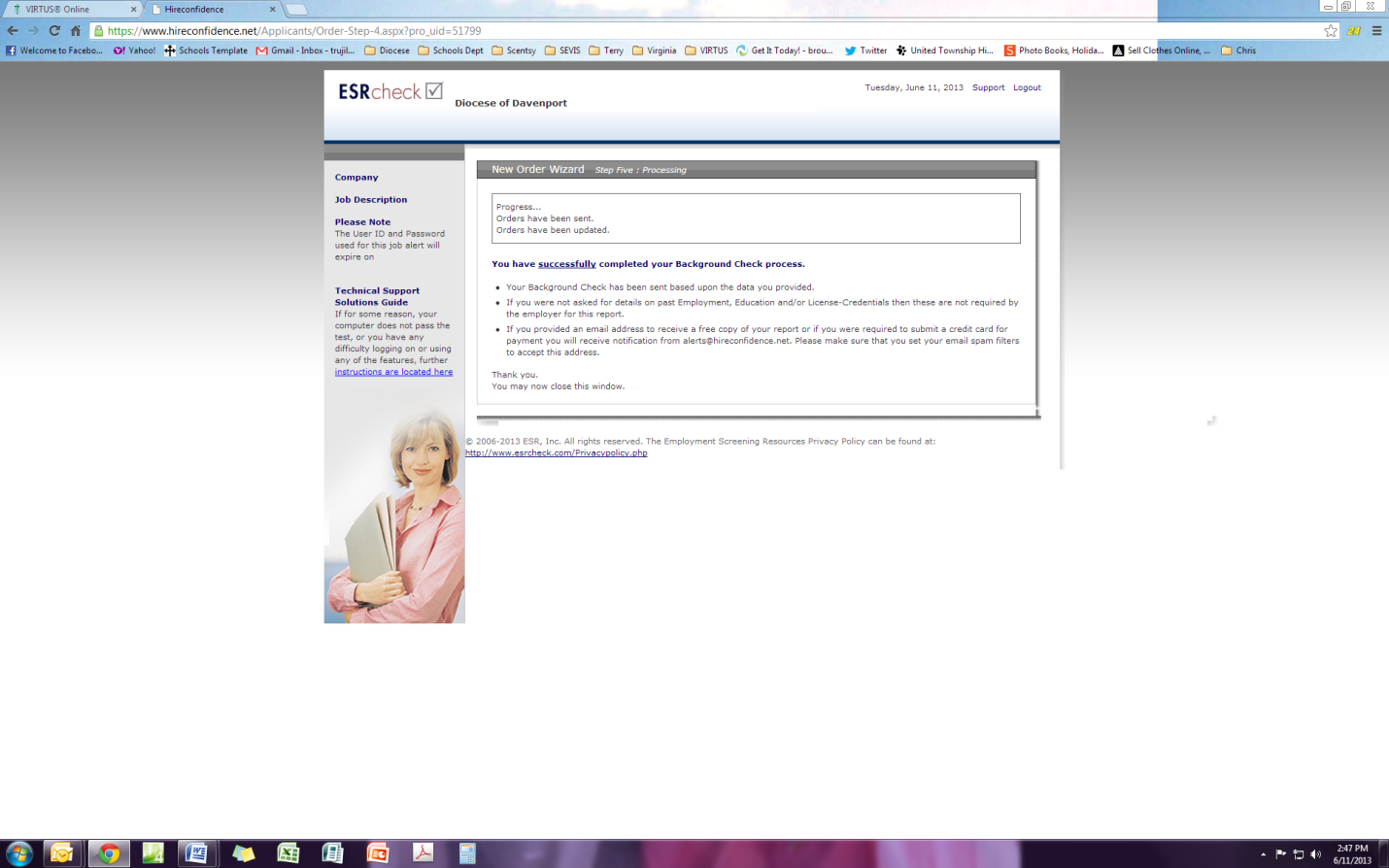 This is an email you will receive about the agreements.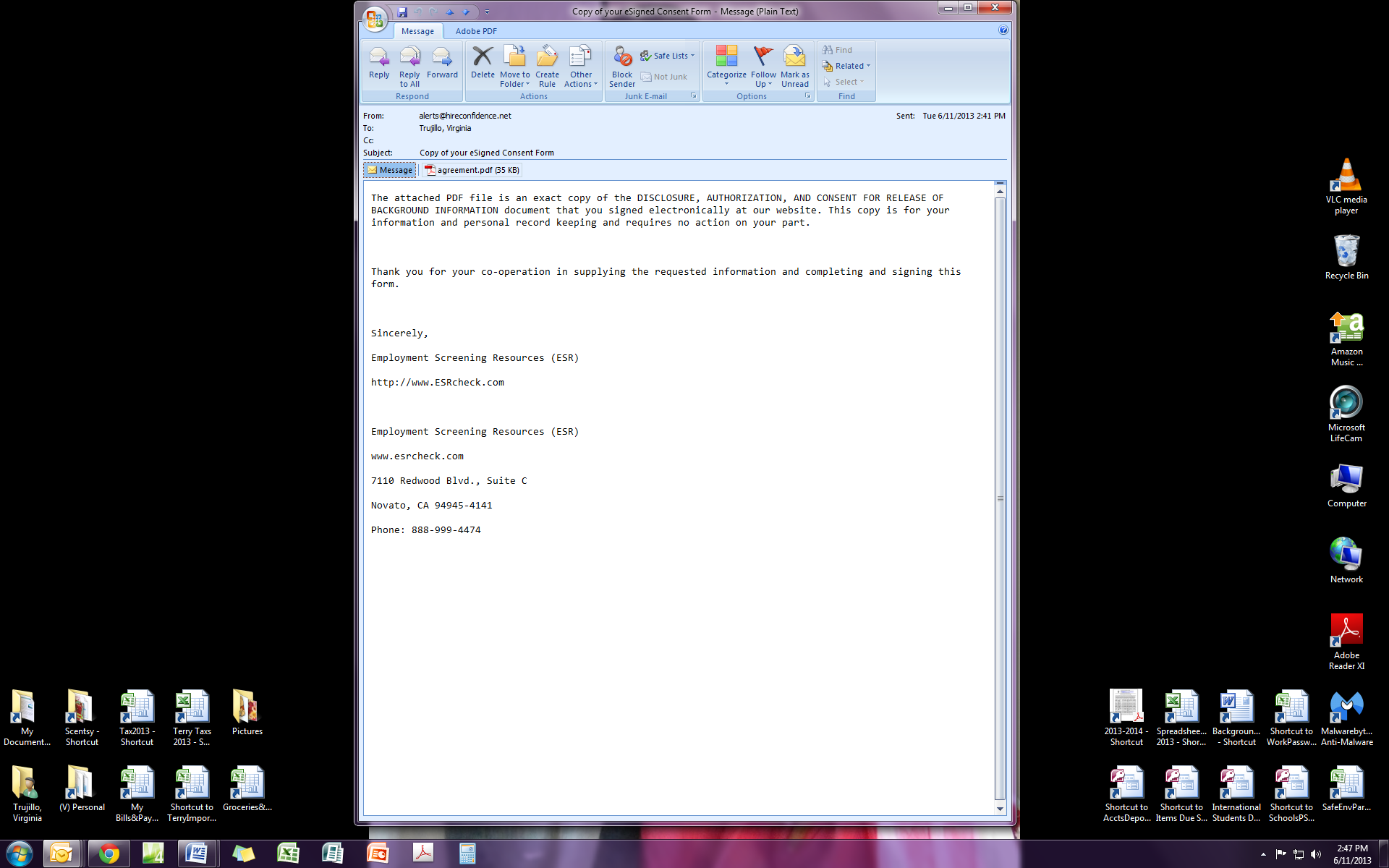 Step 3: Viewing “Protecting God’s Children” training video via www.virtus.org (90 minute video)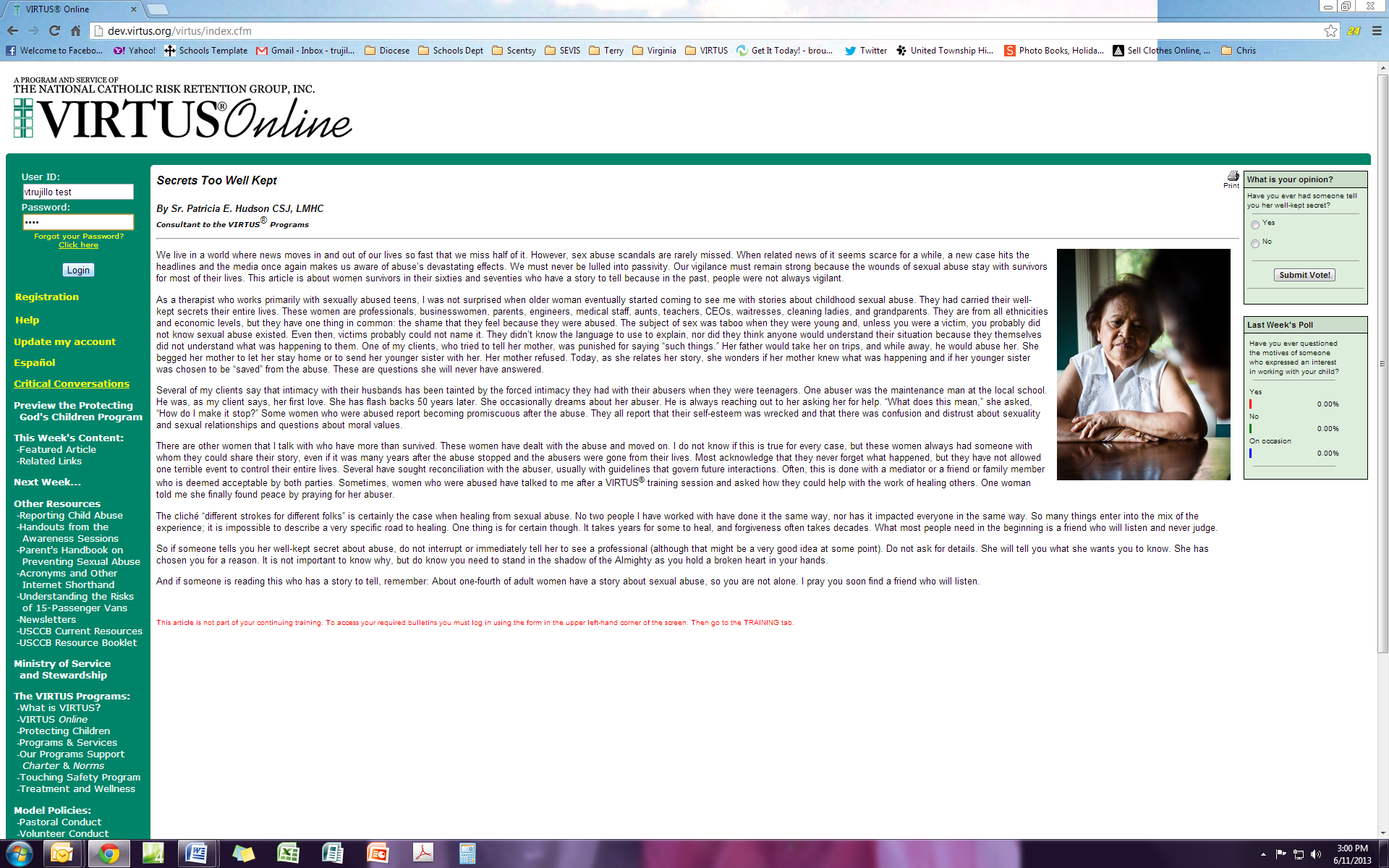 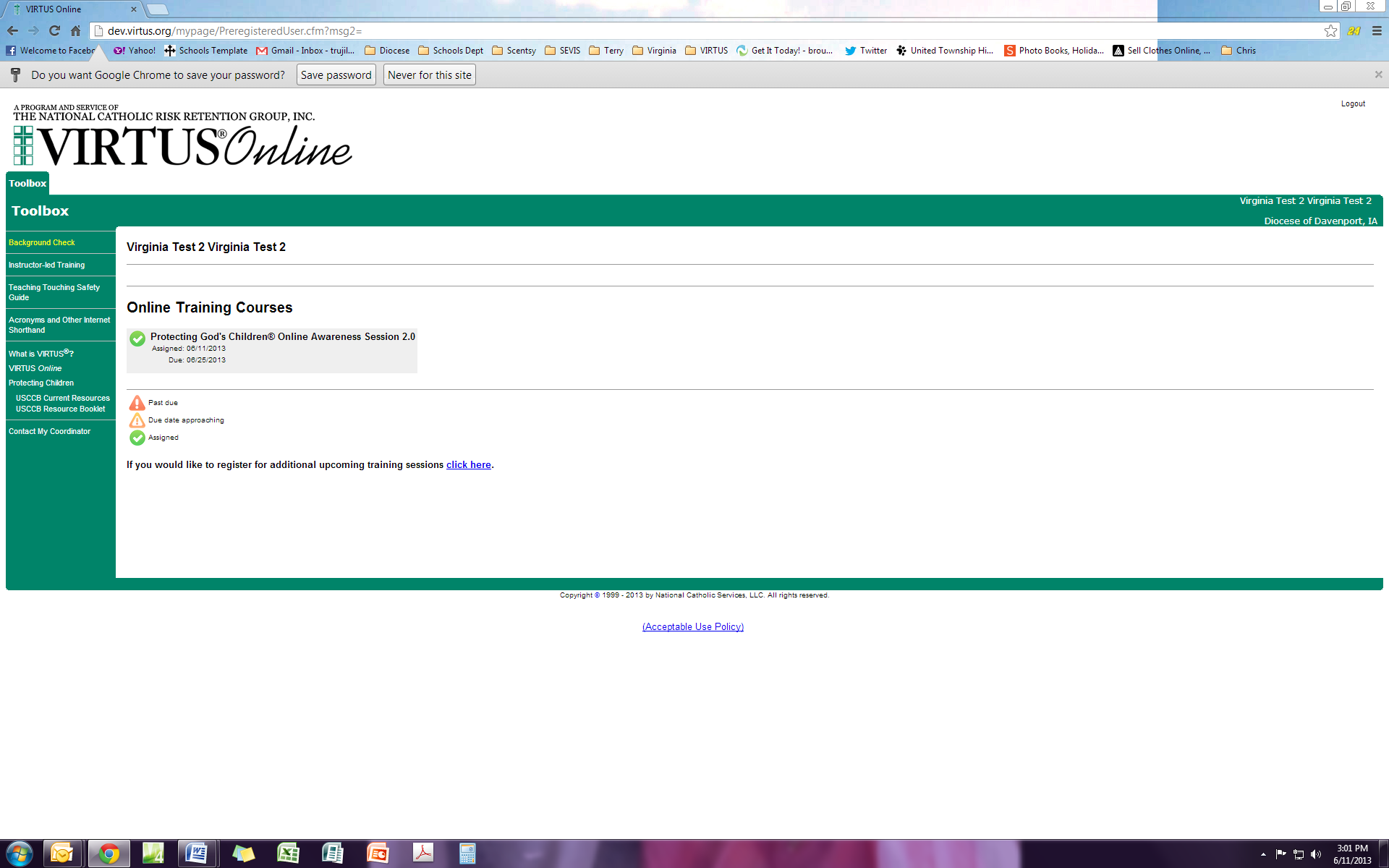 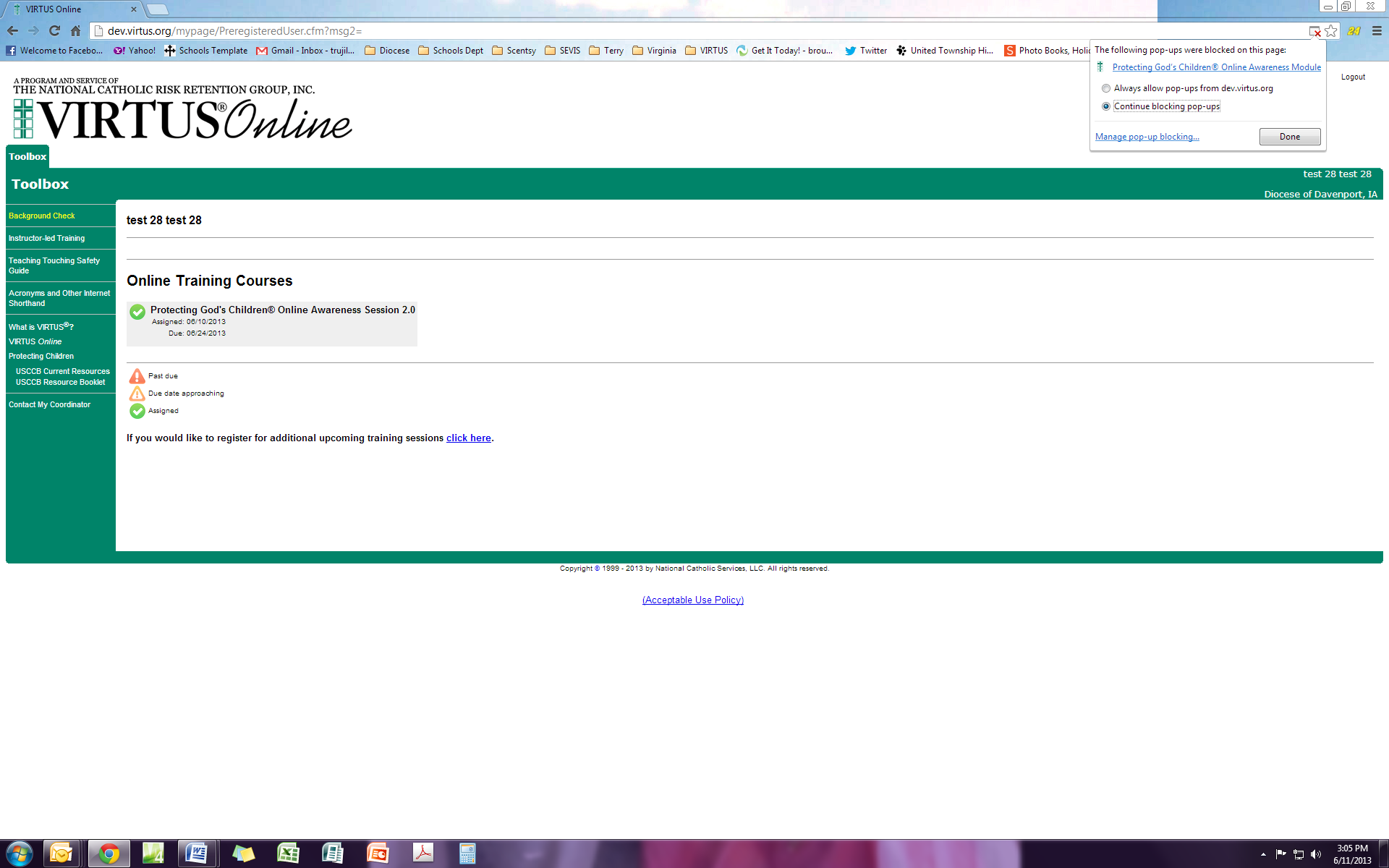 The video will start and it has 290 slides and takes approximately 90 minutes depending on your internet connection.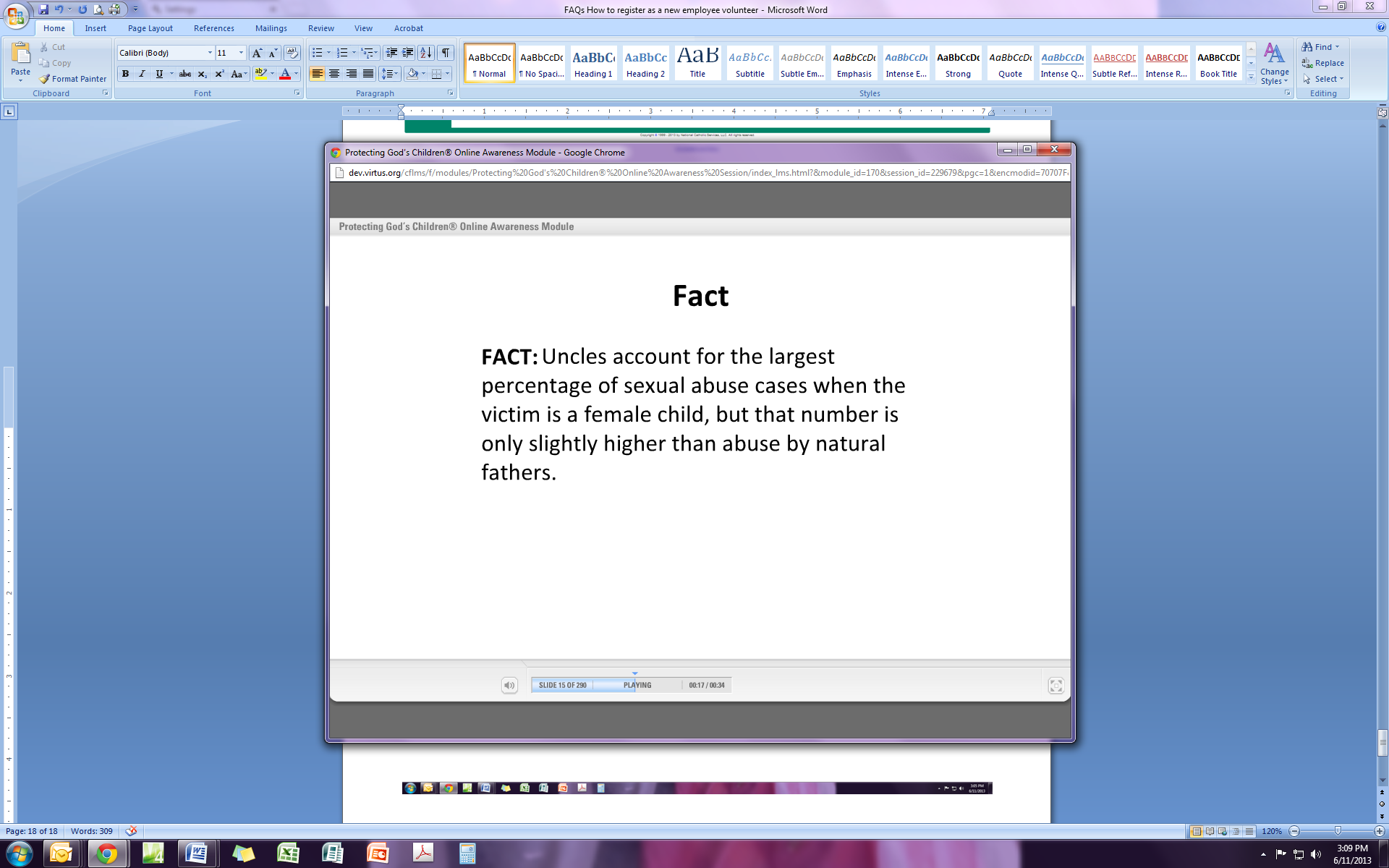 If you cannot finish all the video in the allowed time, you can close it (no pause button) and can log back into www.VIRTUS.org later. You will then be asked “Do you want to pick up where you left off?” and you would click “yes”. It will take you to the slide where you left off.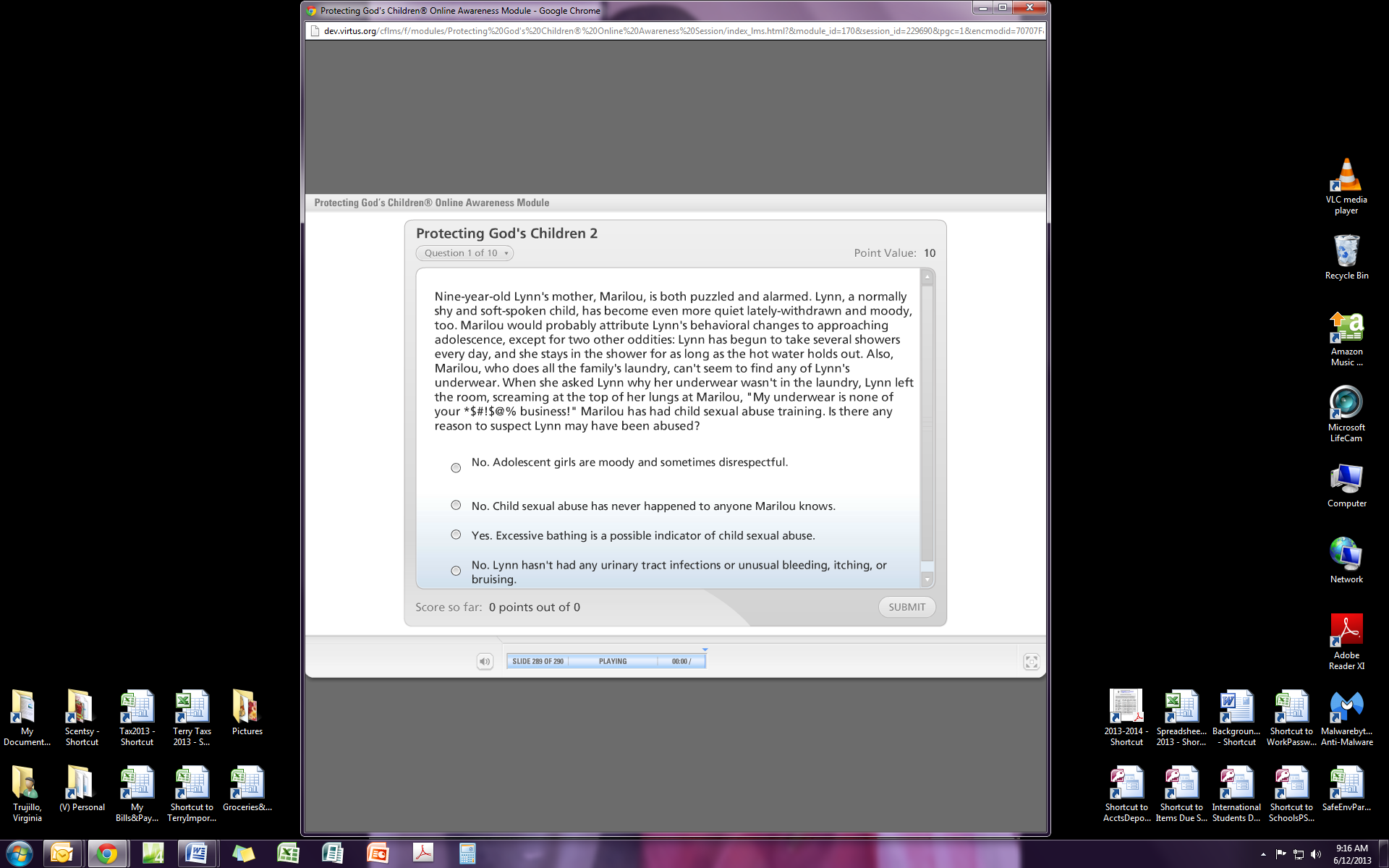 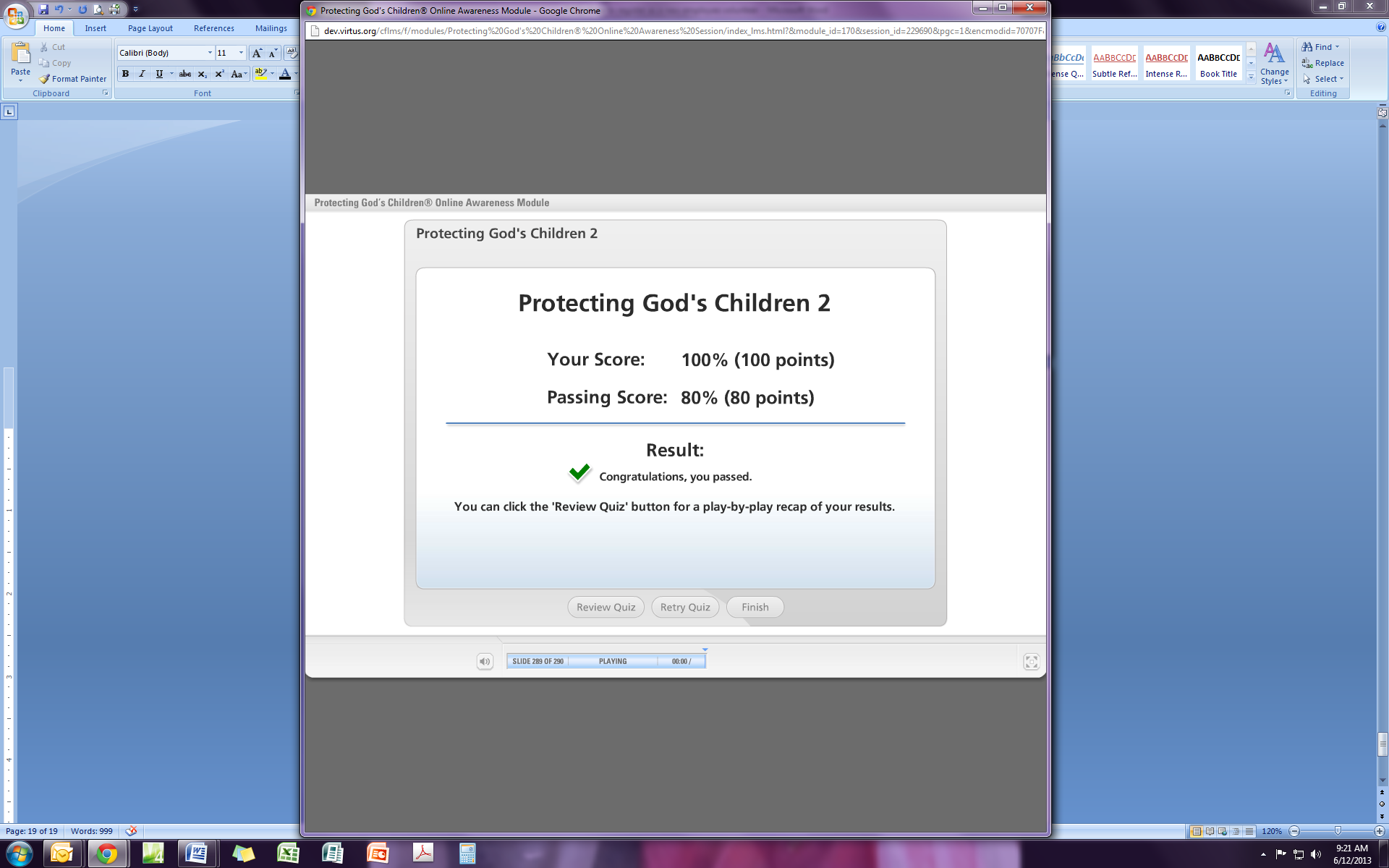 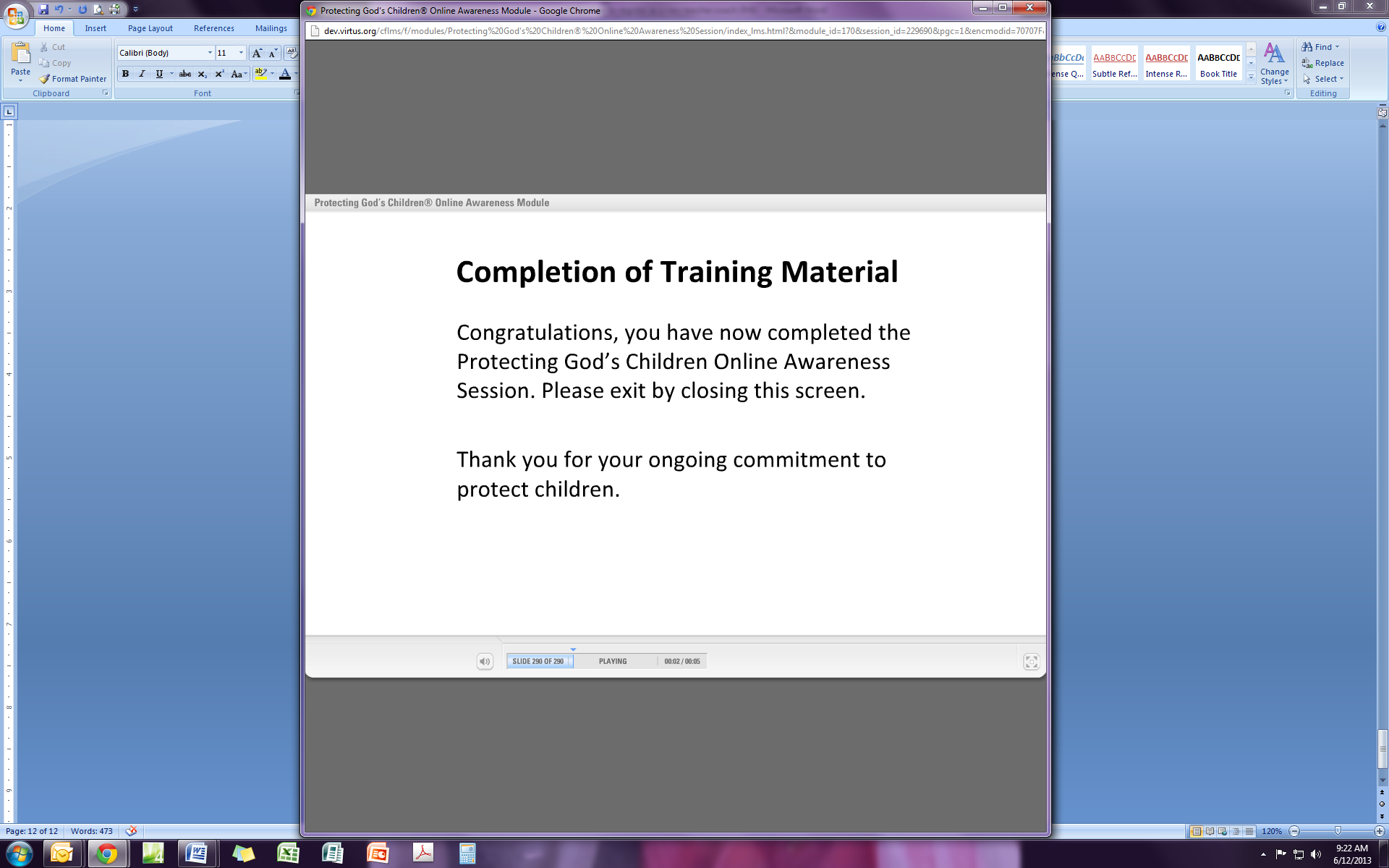 Saving Data will cross your screen quickly and you will see this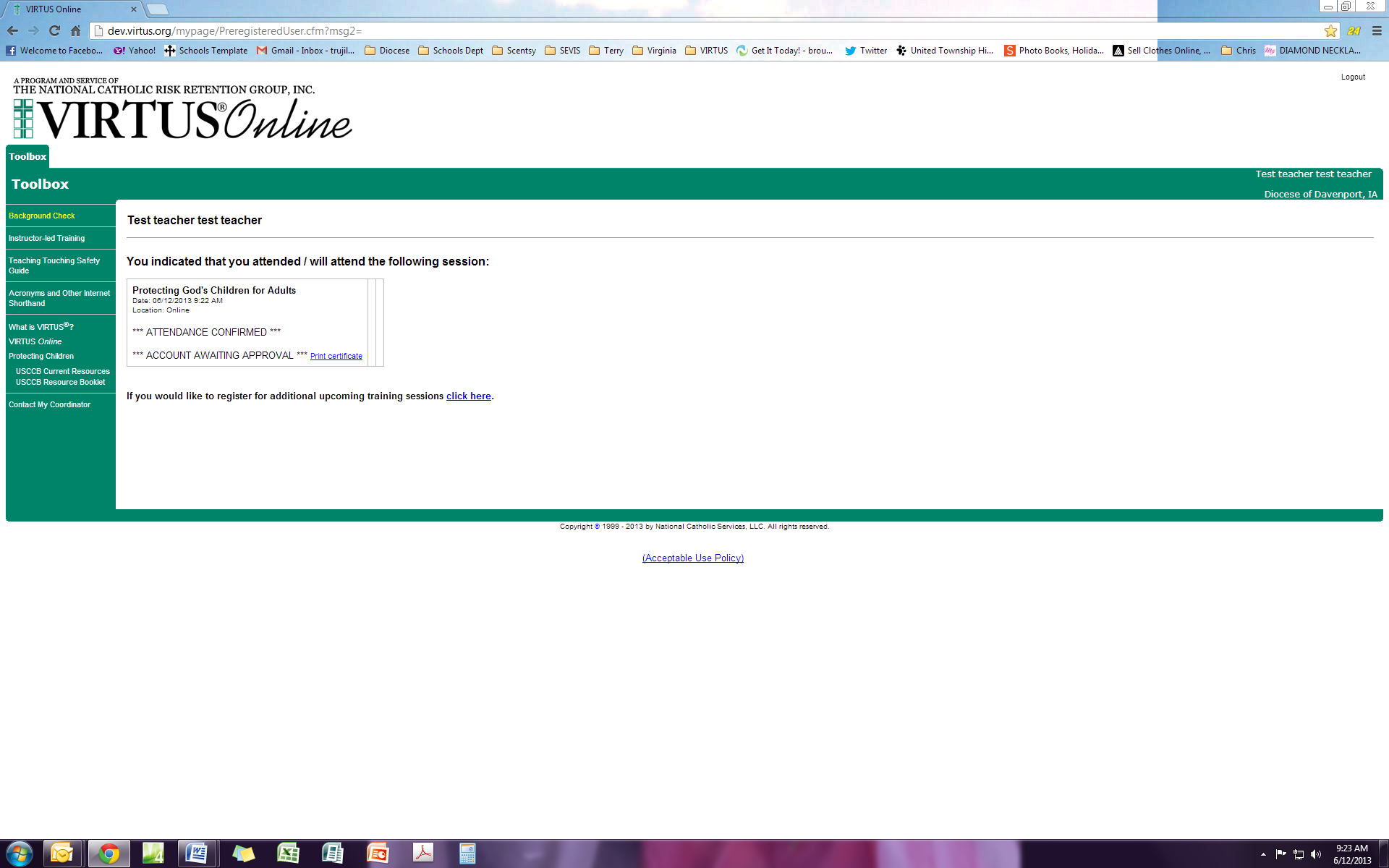 Print a copy for the local administrator (SEC) at your school/parish and save to your computer for future reference.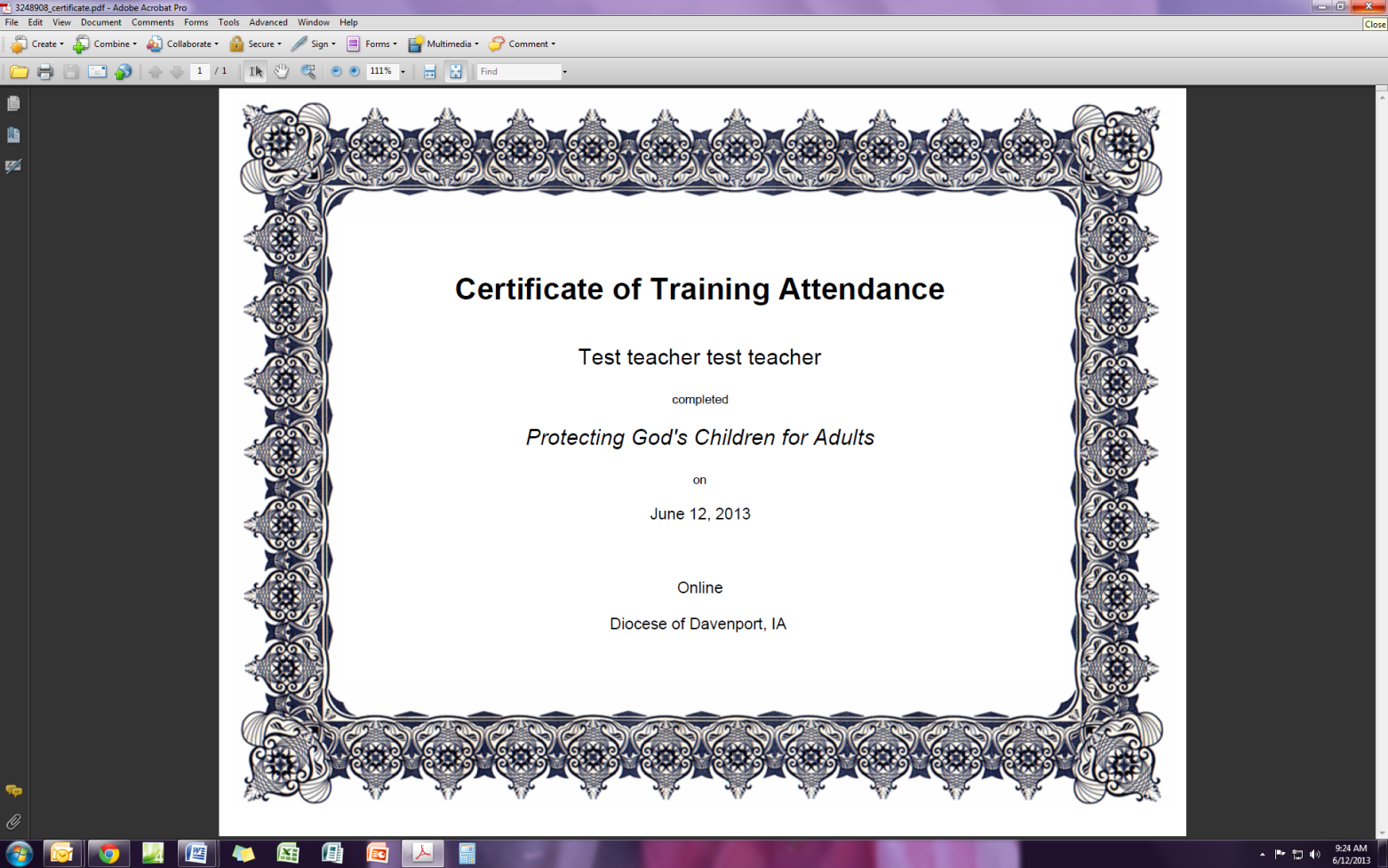 BrowserIEFirefoxChromeSafariOperaVersion9.0 and above17.0 and above23.0 and above5.1 and above12.0 and above